Муниципальное образование «Город Удачный»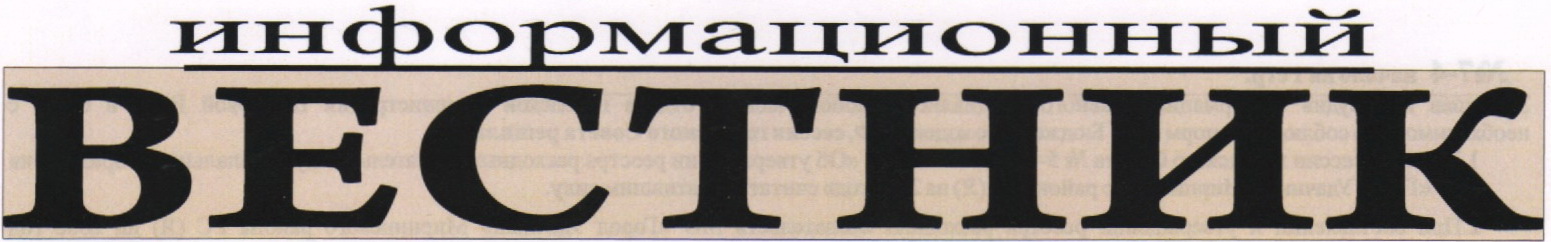 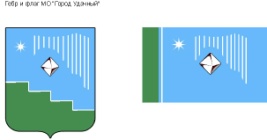 ВЫПУСК №21Среда, 3 июля 2019 года			распространяется бесплатноОфициальный печатный орган администрации МО «Город Удачный»Наш сайт в Интернете – www.мо-город-удачный.рфПРОТОКОЛ № 050619/0153813/01рассмотрения заявок на участие в открытом аукционе по извещению №050619/0153813/01г.Удачный27.06.20191. Аукционная комиссия АДМИНИСТРАЦИЯ МУНИЦИПАЛЬНОГО ОБРАЗОВАНИЯ “ГОРОД УДАЧНЫЙ” МИРНИНСКОГО РАЙОНА РЕСПУБЛИКИ САХА (ЯКУТИЯ) провела процедуру рассмотрения заявок на участие в аукционе в 09:30 27.06.2019 года по адресу: г.Удачный г.Удачный 678188, РЕСПУБЛИКА САХА /ЯКУТИЯ/, УЛУС МИРНИНСКИЙ, ГОРОД УДАЧНЫЙ, ПЛОЩАДЬ ЦЕНТРАЛЬНАЯ,1..2. Рассмотрение заявок на участие в открытом аукционе проводилось комиссией, в следующем составе:Всего на заседании присутствовало 7 членов комиссии, что составило 100 % от общего количества членов комиссии. Кворум имеется, заседание правомочно.3. Извещение о проведении настоящего аукциона было размещено на официальном сайте торгов http://torgi.gov.ru/ 05.06.2019.Лот № 14. Предмет аукциона: Право заключения договора аренды имущества находящегося в Муниципальной собственности, расположенного по адресу РОССИЯ, Саха /Якутия/ Респ, Мирнинский у, Удачный г, Новый Город мкр, Центральная площадь, 5, здание «Районный узел связи», 2 этаж, общей площадью 10,2 кв.м. Целевое назначение: под офис, под предоставление услуг населению, розничную торговлю промышленными товарами4.1. По окончании срока подачи заявок на участие в аукционе не было предоставлено ни одной заявки на участие в аукционе.4.2. Решение комиссии: Решение комиссии: Признать торги несостоявшимися, т.к. отсутствуют заявки. Объявить торги повторно на тех же условиях.Лот № 24. Предмет аукциона: Право заключения договора аренды имущества находящегося в Муниципальной собственности, расположенного по адресу РОССИЯ, Саха /Якутия/ Респ, Мирнинский у, Удачный г, Новый Город мкр, Новый город, Центральная площадь,5, здание «Районный узел связи», 2 этаж, общей площадью 17 кв.м. Целевое назначение: под офис, под предоставление услуг населению, розничную торговлю промышленными товарами4.1. По окончании срока подачи заявок на участие в аукционе не было предоставлено ни одной заявки на участие в аукционе.4.2. Решение комиссии: Решение комиссии: Признать торги несостоявшимися, т.к. отсутствуют заявки. Объявить торги повторно на тех же условиях.Лот № 34. Предмет аукциона: Право заключения договора аренды имущества находящегося в Муниципальной собственности, расположенного по адресу РОССИЯ, Саха /Якутия/ Респ, Мирнинский у, Удачный г, Новый Город мкр, Новый город, Центральная площадь,5, здание «Районный узел связи», 2 этаж, общей площадью 16,4 кв.м. Целевое назначение: под офис, под предоставление услуг населению, розничную торговлю промышленными товарами4.1. По окончании срока подачи заявок на участие в аукционе не было предоставлено ни одной заявки на участие в аукционе.4.2. Решение комиссии: Решение комиссии: Признать торги несостоявшимися, т.к. отсутствуют заявки. Объявить торги повторно на тех же условиях.Лот № 44. Предмет аукциона: Право заключения договора аренды имущества находящегося в Муниципальной собственности, расположенного по адресу РОССИЯ, Саха /Якутия/ Респ, Мирнинский у, Удачный г, Новый Город мкр, Новый город, Центральная площадь,5, здание «Районный узел связи», 2 этаж, общей площадью 16,8 кв.м. Целевое назначение: под офис, под предоставление услуг населению, розничную торговлю промышленными товарами4.1. По окончании срока подачи заявок на участие в аукционе не было предоставлено ни одной заявки на участие в аукционе.4.2. Решение комиссии: Решение комиссии: Признать торги несостоявшимися, т.к. отсутствуют заявки. Объявить торги повторно на тех же условиях.Председатель комиссииЗаместитель председателя комиссииСекретарьЧлен комиссииЧлен комиссииЧлен комиссииЧлен комиссииПОСТАНОВЛЕНИЕот 27.06.2019 г.				№ 354О внесении изменений в постановление  от 27.05.2019г. № 285 «О проведении двухмесячника по санитарной очистке и  благоустройству территории муниципального образования  «Город Удачный» Мирнинского района Республики Саха (Якутия)В соответствии с протестом прокуратуры г. Удачный на постановление главы МО «Город Удачный» от 27.05.2019 г. № 285 «О проведении двухмесячника по санитарной очистке и благоустройству территории муниципального образования «Город Удачный» Мирнинского района Республики Саха (Якутия)»ПОСТАНОВЛЯЮ:1. Внести в постановление от 27.05.2019 г. № 285 «О проведении двухмесячника по санитарной очистке и благоустройству территории муниципального образования «Город Удачный» Мирнинского района Республики Саха (Якутия)» следующие изменения:– в п.11 добавить слово «рекомендовать» и изложить в следующей редакции: «Рекомендовать ТО Управления Роспотребнадзора по РС (Я) в Мирнинском районе (Куликова М.И.):– организовать мероприятия по соблюдению требований санитарного законодательства к устройству и содержанию полигонов (С.П. 2.17.1038-01 «Гигиенические требования к устройству и содержанию полигонов для твердых бытовых отходов», СанПин 2.1.7.1322-03 «Гигиенические требования к размещению и обезвреживанию отходов производства и потребления», СанПин 2.1.7.728-99 «Правила сбора, хранения и удаления отходов лечебно-профилактических учреждений»);– усилить надзор за ходом проведения двухмесячника, используя в полной мере полномочия, предоставленные действующим законодательством, с освещением выявленных факторов нарушений в СМИ;– практиковать выполнение контрольных мероприятий по типу комиссионных рейдовых проверок».– в п.12. добавить слово «рекомендовать» и изложить в следующей редакции:«Рекомендовать Удачнинскому ветеринарному участку (Метелица С.В.) организовать:– упорядочение по содержанию собак и кошек на территории МО «Город Удачный», при необходимости проводить меры по отлову в соответствии с «Правилами содержания собак и кошек и экзотических животных на территории Республики Саха (Якутия);регистрацию собак, принадлежащих гражданам, предприятиям, учреждениям и организациям;– проведение вакцинации против бешенства зарегистрированного поголовья собак».2. Настоящее постановление подлежит официальному опубликованию (обнародованию) в порядке, установленном Уставом МО «Город Удачный».3. Ответственный за направление настоящего постановления для размещения на официальном сайте МО «Город Удачный» инженер по надзору за зданиями и сооружениями (Сапожникова И.С.).4. Пресс-секретарю (Исаевой В.В.) опубликовать настоящее постановление на официальном сайте МО «Город Удачный»5. Настоящее постановление вступает в силу со дня его подписания.6. Контроль над исполнением настоящего постановления возложить на и.о. зам. главы администрации по городскому хозяйству (Брюхова С.В.).И.о. главы города			Дьяконова Т.В.ПОСТАНОВЛЕНИЕот 24.06.2019 г.				№ 334Об утверждении Порядка предоставления субсидии (финансовой помощи) муниципальным унитарным предприятиям муниципального образования «Город Удачный» Мирнинского района Pеспублики Cаха (Якутия) для восстановления платежеспособностиВ соответствии со ст. 31 Федерального закона от 26.10.2002 г. № 127-ФЗ «О несостоятельности (банкротстве)», ст. 78 Бюджетного кодекса Российской Федерации:ПОСТАНОВЛЯЮ:1. Утвердить Порядок предоставления субсидии (финансовой помощи) муниципальным унитарным предприятиям муниципального образования «Город Удачный» Мирнинского района Республики Cаха (Якутия) для восстановления платежеспособности согласно приложению № 1 к настоящему постановлению.2. Утвердить Положение о комиссии по предоставлению субсидии (финансовой помощи) муниципальным унитарным предприятиям муниципального образования «Город Удачный» Мирнинского района Pеспублики Cаха (Якутия) для восстановления платежеспособности согласно приложению № 2 к настоящему постановлению.3. Утвердить состав Комиссии по предоставлению субсидии (финансовой помощи) муниципальным унитарным предприятиям муниципального образования «Город Удачный» Мирнинского района Pеспублики Cаха (Якутия) для восстановления платежеспособности согласно приложению № 3 к настоящему постановлению.4. Постановление вступает в силу с момента его опубликования.5. Контроль исполнения данного постановления возложить на заместителя главы администрации по экономике и финансам Дьяконову Т.В.Глава города			А. В. ПриходькоПриложение № 1к постановлению главы городаот «24»  июня  2019 г. №  334ПОРЯДОКпредоставления субсидии (финансовой помощи) муниципальным унитарным предприятиям муниципального образования «Город Удачный» Мирнинского района Республики Саха (Якутия) для восстановления платежеспособностиОбщие положения1. Настоящий Порядок устанавливает процедуру предоставления субсидии из бюджета МО «Город Удачный» муниципальным унитарным предприятиям МО «Город Удачный» (далее – МУП) для погашения денежных обязательных платежей и восстановления платежеспособности.2. Целью предоставления субсидии является восстановление платежеспособности МУП.Условия предоставления субсидий и возврата в случае нарушения условий, установленных при их предоставлении3. Критерием предоставления субсидии является наличие у МУП признаков банкротства, требующих предоставления собственником имущества предприятия в рамках мер по предупреждению банкротства финансовой помощи в размере, достаточном для погашения денежных обязательств, обязательных платежей и восстановления платежеспособности должника:наличие судебных решений об удовлетворении исковых требований о взыскании денежных средств, вступивших в законную силу, а также требований органов, осуществляющих функции по контролю и надзору за соблюдением законодательства о налогах и сборах, за правильностью исчисления, полнотой и своевременностью внесения в соответствующий бюджет налогов, сборов и страховых взносов;наличие имущества МУП, находящегося в хозяйственном ведении и принятое кредитной организацией под залог полученного муниципальным унитарным предприятием кредита;  отсутствие этапов ликвидации МУП и отсутствие решения арбитражного суда о признании МУП банкротом и об открытии конкурсного производства.4. Субсидия предоставляется в пределах бюджетных ассигнований, предусмотренных решением о бюджете МО «Город Удачный» на соответствующий финансовый год (соответствующий финансовый год и плановый период).5. В соответствии с настоящим Порядком субсидии из бюджета МО «Город Удачный» предоставляются на безвозмездной и безвозвратной основе.6. Для получения субсидии МУП представляет в администрацию МО «Город Удачный» следующие документы:-	заявление от руководителя МУП о предоставлении субсидии из бюджета МО «Город Удачный»;-	план мероприятий, направленных на санацию платежеспособности предприятия;-	вступившие в силу судебные решения, подтверждающие размер кредиторской задолженности;-	справку налогового органа по месту налогового учета МУП о состоянии расчетов предприятия по налогам, сборам и взносам по состоянию на последнюю отчетную дату, предшествующую дате заключения соглашения о санации;-	список кредиторов предприятия с указанием сроков возникновения и погашения задолженности, а также копии актов сверок с кредиторами;-	отчеты (заключения) о проведении проверки финансовой (бухгалтерской) отчетности.7. Решение о праве на получение субсидии, в т.ч. о размере субсидии, принимается Комиссией по предоставлению субсидий (финансовой помощи) МУП МО «Город Удачный»  для восстановления платежеспособности (далее – Комиссия) в течение 5 рабочих дней со дня регистрации документов, предусмотренных пунктом 6 настоящего Порядка. Состав и порядок работы Комиссии определяется постановлением администрации МО «Город Удачный».8. По итогам рассмотрения предоставленных документов Комиссией может быть принято решение:а)	о предоставлении субсидии;б)	об отказе в предоставлении субсидии;в)	о необходимости предоставления дополнительных документов для рассмотрения вопроса о предоставлении субсидии.9. Решение Комиссии оформляется протоколом.10. На основании протокола, содержащего решение Комиссии о предоставлении субсидии, оформляются следующие документы:-	распоряжение о перечислении субсидии (финансовой помощи) муниципальному унитарному предприятию для восстановления платежеспособности;-	соглашение о предоставлении субсидии между администрацией МО «Город Удачный» и МУП для восстановления платежеспособности (по установленной форме согласно приложению к настоящему Порядку).11. Перечисление средств МУП осуществляется единовременно в сроки, установленные соглашением о предоставлении субсидии.12. МУП обязано использовать субсидию по целевому назначению. Нецелевое использование бюджетных средств влечет применение мер ответственности, предусмотренных бюджетным, административным и уголовным законодательством. В случае нецелевого использования субсидия подлежит возврату.13. Получатель субсидии, допустивший нарушения условий, установленных настоящим Порядком и Соглашением, возвращает суммы полученной субсидии в бюджет МО «Город Удачный» в течение 5 рабочих дней со дня предъявления администрацией МО «Город Удачный» требования о возврате субсидии.14. МУП обязано произвести возврат суммы полученной субсидии в бюджет МО «Город Удачный» в случаях:-	нецелевого использования субсидии;-	предоставления недостоверных сведений, установленных пунктами 6 и 16 настоящего Порядка;-	неиспользования субсидии.Расчет суммы субсидии, подлежащей возврату, производится по формуле:Св = Со – Сбн,где:Св – сумма субсидии, подлежащая возврату;Со – общий объем полученной субсидии;Сбн – объем субсидии, использованной без нарушений.15. В случае невозврата субсидии сумма, израсходованная с нарушением, подлежит взысканию в порядке, установленном законодательством Российской Федерации.Контроль за использованием субсидий16. МУП обязано обеспечить ведение учета расходования полученной субсидии и представление сведений о произведенных расходах в администрацию МО «Город Удачный». 17. Сведения направляются в течение 3-х рабочих дней со дня осуществления расходов с приложением копий подтверждающих документов.18. Ответственность за целевое использование бюджетных средств, а также за достоверность представляемых документов и сведений несет руководитель МУП.19. Контроль за целевым использованием бюджетных средств МУП осуществляет администрация МО «Город Удачный».Приложениек Порядку предоставления субсидии (финансовой помощи) муниципальным унитарным предприятиям МО «Город Удачный» для восстановления платежеспособности Соглашениео порядке предоставления субсидии (финансовой помощи) муниципальным унитарным предприятиям МО «Город Удачный» для восстановления платежеспособности"___" __________ 20___ г.Администрация МО «Город Удачный » в лице______________________________________________________________, действующего на основании Устава МО «Город Удачный» (далее – Администрация), с одной стороны, и МУП «______________», в лице _________________________________, действующего на основании _________________ (далее – Получатель), с другой стороны, именуемые в дальнейшем «Стороны», заключили настоящее Соглашение о нижеследующем:1. Предмет Соглашения1.1. Предметом Соглашения является предоставление Получателю субсидии (финансовой помощи) для восстановления платежеспособности (далее – субсидия) из бюджета МО «Город Удачный» на безвозмездной и безвозвратной основе на следующие цели: __________________________________________________________________ в сумме ______________ рублей.1.2. Предоставляемая субсидия имеет строго целевое назначение, использование средств на иные цели не допускается.2. Обязанности Сторон2.1. Получатель обязан:2.1.1. использовать субсидии по целевому назначению в соответствии с пунктом 1.1. настоящего Соглашения;2.1.2. немедленно предупреждать администрацию обо всех независящих от него обстоятельствах, которые создают невозможность выполнения принятых на себя по настоящему Соглашению обязательств;2.1.3. направлять отчет об использовании субсидии в течение 3-х рабочих дней со дня осуществления расходов с приложением копий подтверждающих документов;2.1.4. обеспечивать возврат субсидии в бюджет МО «Город Удачный» в соответствии с пунктами 11-14 Порядка предоставления субсидий муниципальным унитарным предприятиям из бюджета МО «Город Удачный» в случае нарушения условий, установленных при предоставлении субсидии.2.2. Администрация обязана:2.2.1. перечислить субсидии в установленном порядке на расчетный счет Получателя;2.2.2. осуществлять контроль за соблюдением целей, условий и Порядка предоставления субсидии;2.2.3. принять решение о возврате субсидии в случае выявления нарушений условий, установленных Порядком и настоящим Соглашением по итогам проведенных проверок, в том числе и органами муниципального финансового контроля;2.2.4. обеспечить взыскание субсидий в судебном порядке в случае невыполнения Получателем в установленный срок требования о возврате субсидий.3. Срок действия Соглашения3.1. Соглашение вступает в силу со дня его подписания и действует до полного исполнения Сторонами своих обязательств.3.2. Соглашение составлено в двух экземплярах, имеющих одинаковую юридическую силу, по одному для каждой из Сторон.4. Ответственность Сторон4.1. За неисполнение и (или) ненадлежащее исполнение обязательств по настоящему Соглашению Стороны несут ответственность в соответствии с действующим законодательством Российской Федерации.4.2. В случае нарушения Получателем субсидии пункта 1.2 настоящего Соглашения или установления факта нарушения целей и условий предоставления субсидии, определенных Соглашением, Получатель субсидии обязуется вернуть средства субсидии, используемые не по целевому назначению в объеме, рассчитанном в соответствии с п. 14 Порядка предоставления субсидий муниципальным унитарным предприятиям из бюджета МО «Город Удачный».5. Заключительные положения5.1. Не урегулированные Сторонами споры и разногласия, возникающие при исполнении настоящего Соглашения, рассматриваются в порядке, предусмотренном действующим законодательством Российской Федерации.6. Юридические адреса и реквизиты СторонАдминистрация: 				Получатель:____________________________		________________________________________________________		________________________________________________________		________________________________________________________		____________________________Руководитель ____________	Руководитель _______________________/__________/            ____________/__________/      подпись   Ф.И.О.                       подпись       Ф.И.О.М.П. 			М.П.Приложение № 2к постановлению главы городаот «24» июня 2019г. № 334ПОЛОЖЕНИЕо комиссии по предоставлению субсидии (финансовой помощи) муниципальным унитарным предприятиям МО «Город Удачный» для восстановления платежеспособностиОбщие положения1. Комиссия по предоставлению субсидии (финансовой помощи) муниципальным унитарным предприятиям МО «Город Удачный» (далее – МУП) для восстановления платежеспособности (далее – Комиссия) является постоянно действующим коллегиальным органом, созданным при администрации МО «Город Удачный».2. Состав Комиссии утверждается постановлением администрации МО «Город Удачный».3. Заседания Комиссии проводятся по мере поступления заявлений и необходимых документов к нему, установленных Порядком предоставления субсидии (финансовой помощи) МУП для восстановления платежеспособности, от руководителей муниципальных унитарных предприятий.4. Организационное и техническое обеспечение деятельности Комиссии осуществляется ответственным секретарем комиссии.Порядок работы Комиссии5. В состав Комиссии входят председатель и члены Комиссии.6. Председатель Комиссии осуществляет:-	общее руководство деятельностью Комиссии;-	ведение заседаний Комиссии;-	иные полномочия в соответствии с компетенцией.7. В отсутствие председателя Комиссии заседание ведет назначенный председателем член Комиссии. 8. Секретарь Комиссии:-	осуществляет подготовку документов для рассмотрения Комиссией;-	извещает всех членов Комиссии, иных заинтересованных лиц о дате, месте и времени заседания;-	ведет протокол заседания Комиссии, в котором указываются рассмотренные вопросы, мнение членов Комиссии, заинтересованных лиц, принятое решение по рассмотренному делу;-	уведомляет заявителей, направивших документы, о принятом Комиссией решении;-	оформляет протоколы заседаний Комиссии.9. Комиссия правомочна решать вопросы, если на ее заседании присутствует не менее половины ее состава. 10. Заседание Комиссии должно быть проведено не позднее 5 рабочих дней с момента поступления заявлений о предоставлении субсидии и пакета документов к нему от руководителя муниципального унитарного предприятия.11. Комиссия вправе продлить сроки рассмотрения заявления о предоставлении субсидии в случае:1) необходимости проверки достоверности предоставленных документов;2) необходимости предоставления дополнительных документов для рассмотрения вопроса о предоставлении субсидии. 12. Решение принимается открытым голосованием большинством голосов присутствующего состава Комиссии.13. Решение Комиссии оформляется протоколом и подписывается председателем Комиссии, секретарем и членами Комиссии.Права и обязанности Комиссии14. Комиссия обязана рассмотреть поданные заявления о предоставлении субсидии и пакет документов к нему от руководителей муниципальных унитарных предприятий в установленные сроки. 15. Комиссия имеет право вынести следующие решения:а)	о предоставлении субсидии;б)	об отказе в предоставлении субсидии;в)	о необходимости предоставления дополнительных документов для рассмотрения вопроса о предоставлении субсидии.16. Комиссия вправе провести проверку достоверности сведений и документов, представленных руководителями муниципальных унитарных предприятий.Приложение № 3к постановлению главы городаот «24» июня 2019г. № 334СОСТАВкомиссии по предоставлению субсидии (финансовой помощи) муниципальным унитарным предприятиям МО «Город Удачный» для восстановления платежеспособностиПредседатель Комиссии:Заместитель главы администрации МО «Город Удачный» по экономике и финансам – Дьяконова Т.В..Члены Комиссии:1. главный специалист по имущественным и земельным отношениям администрации МО «Город Удачный» - Хисматуллина Н.Н;2. главный специалист финансово-экономического отдела администрации МО «Город Удачный» - Щеглова В.А.;3. главный бухгалтер администрации МО «Город Удачный» - Афанасьева О. Ю;4. ведущий специалист по тарифной политики администрации МО «Город Удачный» - Руденко Е.С., секретарь комиссии.5. Главный специалист юрист администрации МО «Город Удачный» - Шестакова Ю.В.РАСПОРЯЖЕНИЕот 26.06.2019 г.				№ 125О разработке прогноза социально-экономического развития на 2020–2024 годы и основных параметров бюджета МО «Город Удачный» Мирнинского района РС (Я) до 2022 годаВо исполнение распоряжения Правительства Республики Саха (Якутия) от 13 июля 2015 г. № 223 «О порядке разработки и корректировки прогноза социально-экономического развития Республики Саха (Якутия) на среднесрочный и долгосрочный период», Постановления главы МО «Мирнинский район» Республики Саха (Якутия) «О разработке прогноза социально-экономического развития на 2020-2024 годы № 0934 от 18.06.2019 г., в соответствии с Бюджетным кодексом РФ и Положением о бюджетном процессе и бюджетном устройстве МО «Город Удачный», руководствуясь Уставом МО «Город Удачный»:1. Финансово-экономическому отделу администрации (Волкова Т.В.) организовать разработку прогноза социально-экономического развития МО «Город Удачный» на 2020-2024 годы (далее – прогноз социально-экономического развития) согласно формам макетов, методическим рекомендациям, разработанным Министерством экономического развития Республики Саха (Якутия), с последующим согласованием в Управлении экономического развития МО «Мирнинский район». 2. Утвердить прилагаемый план мероприятий по разработке прогноза социально-экономического развития на 2020-2024 года,  проекта бюджета города на 2020 год и плановый период до 2022 года, согласно приложению № 1 к настоящему распоряжению.3. Утвердить перечень прогнозных показателей макета социально-экономического развития МО «Город Удачный» на 2020-2024 годы, согласно приложению №  2 к настоящему распоряжению.4. Финансово-экономическому администрации (Волкова Т.В.) в срок до 05 июля 2019 года отработать статистическую  информацию с отделом по сбору и обработке статистической информации № 6 (г. Мирный), необходимую для разработки соответствующих показателей прогноза социально-экономического развития и проекта бюджета.5. Ответственным специалистам (согласно приложению № 2 к настоящему распоряжению) в срок до 03 июля 2019 г. обеспечить предоставление в финансово-экономический отдел администрации прогнозные показатели макета социально-экономического развития МО «Город Удачный».6. Ответственным специалистам  в срок до 03 июля 2019 г. представить в финансово-экономический отдел администрации оценку доходов от использования имущества, находящегося в государственной и муниципальной собственности, доходов от продажи материальных и нематериальных активов на 2019 год и плановый период до 2022 года.7. Ответственным специалистам (Руденко Е.С.) в срок до 03 июля 2019 года представить в финансово-экономический отдел администрации прогнозные стоимостные показатели по всем видам жилищных услуг на 2020 год, а также прогнозные тарифы, регулируемые на муниципальном уровне.8. Ответственным специалистам (Капитурова В.П., Руденко Е.С.) в срок до 03 июля 2019 г. представить в финансово-экономический отдел администрации прогнозные показатели развития ЖКХ (по установленным формам).9. Ответственным исполнителям в срок до 01 октября 2019 года отработать с МО «Мирнинский район» Республики Саха (Якутия), при необходимости с отраслевыми министерствами и ведомствами Республики Саха (Якутия) исходные показатели и прогнозные объемы средств, предоставляемых в порядке межбюджетных отношений из государственного бюджета Республики Саха (Якутия), бюджета МО «Мирнинский район» Республики Саха (Якутия) на 2020-2024 годы в виде субсидий, субвенций, компенсаций дополнительных расходов.10. Координаторам муниципальных  программ согласовать с МО «Мирнинский район» Республики Саха (Якутия) объемы бюджетных ассигнований на реализацию  программ на 2020-2024 годы для формирования параметров бюджета МО «Город Удачный» в части получения софинансирования из районного бюджета, в срок до 01 сентября 2019 г. внести изменения в муниципальные  программы со сроком реализации до 2022 года и предоставить их к утверждению. 11. Всем участникам бюджетного процесса обеспечить подготовку и предоставление необходимых материалов и документов в установленные Планом сроки, а также подготовить и в пределах своей компетенции реализовать предложения по оптимизации состава расходных обязательств и объема бюджетных ассигнований, необходимых для их исполнения.12. Координаторам муниципальных  программ, всем специалистам, курирующим направления отделов администрации предоставить в финансово-экономический отдел:1). В срок до 01.08.2019 г. потребность расходных мероприятий для формирования плана-графика на 2020г. и  в срок до 01 октября 2019г. сметы расходов (с описанием товаров, работ, услуг), планы мероприятий  по направлениям расходов, согласно разделов бюджетной классификации расходов в соответствии планом-графиком  размещения заказов на поставки товаров, выполнения работ, оказания услуг для нужд МО «Город Удачный» на 2020 год, раннее представленным в финансово-экономический отдел администрации; 2). В срок до 15 октября 2019г. рассмотренные Административным Советом администрации МО «Город Удачный» по рассмотрению муниципальных  программ, утвержденные главой города, вновь принятые муниципальные  программы, а также программы, в которые были внесены изменения, осуществленные в порядке, установленном для разработки и реализации муниципальных  программ в МО «Город Удачный», с обязательным отражением прогнозируемых  индикаторов и показателей эффективности внедрения той или иной муниципальной программы.13. Координатором разработки прогноза социально-экономического развития и основных параметров бюджета МО «Город Удачный» назначить  заместителя главы администрации по экономике и финансам Дьяконову Т. В.14. Главному специалисту (Полиной С.В.) ознакомить ответственных лиц с данным распоряжением.15. Контроль исполнения настоящего распоряжения оставляю за собой.Глава города			А. В. ПриходькоПриложение 1к распоряжению главы города№ 125 от 26.06.2019 г.План мероприятий по разработке прогноза социально-экономического развития на 2020-2024 гг, среднесрочного финансового плана на период до 2024 года, проекта бюджета города на 2020 год и плановый период до 2022 года.Приложение 2к распоряжению главы города № 125 от 26.06. 2019г.Перечень прогнозных показателей макета социально-экономического развития  МО «Город Удачный» на 2020-2024 годыПРОТОКОЛ № 2заседания комиссии по проведению торгов на право заключения договоров аренды, договоров безвозмездного пользования и иных договоров, предусматривающих переход прав владения и (или) пользования в отношении имущества, находящегося в муниципальной собственности муниципального образования «Город Удачный» Мирнинского района Республики Саха (Якутия) и земельных участков, государственная собственность на которые не разграничена на территории муниципального образования «Город Удачный» Мирнинского района Республики Саха (Якутия)г. Удачный, Центральная площадь 1,01.07.2019конференц-зал10 ч.00 мин.На заседании комиссии по проведению торгов на право заключения договоров аренды, договоров безвозмездного пользования и иных договоров, предусматривающих переход прав владения и (или) пользования в отношении имущества, находящегося в муниципальной собственности муниципального образования «Город Удачный» Мирнинского района Республики Саха (Якутия) и земельных участков, государственная собственность на которые не разграничена на территории муниципального образования «Город Удачный» Мирнинского района Республики Саха (Якутия) (далее комиссия)  присутствовали 8 членов комиссии или 89% от общего числа ее членов:Лот № 1Комиссия рассмотрела заявки, на участие в открытом аукционе открытого по составу участников и открытого по форме подачи предложений на право заключения договора аренды земельного участка, расположенного по адресу: Республика Саха (Якутия), Мирнинский район, г. Удачный, мкр. Надёжный, общей площадью 1329 кв.м., в границах, определенных землеустроительной документацией, категория земель - земли населенных пунктов, кадастровый номер - 14:16:010502:1898, разрешенное использование: объекты гаражного назначения, цель использования: эксплуатация металлических гаражей Гаражно-потребительского кооператива, и приняла решение допустить к участию в аукционе следующих заявителей:Решение комиссии: признать аукцион несостоявшимся, в виду единственной поданной заявкой. Заключить договор аренды земельного участка с ГПК «Весна-2».Лот № 2Комиссия рассмотрела заявки, на участие в открытом аукционе открытого по составу участников и открытого по форме подачи предложений на право заключения договора аренды земельного участка, расположенного по адресу: Республика Саха (Якутия), Мирнинский район, г. Удачный, мкр. Надёжный, общей площадью 26 кв.м., в границах, определенных землеустроительной документацией, категория земель - земли населенных пунктов, кадастровый номер - 14:16:010502:1899, разрешенное использование: объекты гаражного назначения, цель использования: эксплуатация металлического гаража, и приняла решение допустить к участию в аукционе следующих заявителей:Решение комиссии: признать аукцион несостоявшимся, в виду единственной поданной заявкой. Заключить договор аренды земельного участка с Шутовым Андреем Валентиновичем.Лот № 3Комиссия рассмотрела заявки, на участие в открытом аукционе открытого по составу участников и открытого по форме подачи предложений на право заключения договора аренды земельного участка, расположенного по адресу: Республика Саха (Якутия), Мирнинский район, г. Удачный, мкр. Надёжный, общей площадью 35 кв.м., в границах, определенных землеустроительной документацией, категория земель - земли населенных пунктов, кадастровый номер - 14:16:010502:1900, разрешенное использование: объекты гаражного назначения, цель использования: эксплуатация металлического гаража, и приняла решение допустить к участию в аукционе следующих заявителей:Решение комиссии: признать аукцион несостоявшимся, в виду единственной поданной заявкой. Заключить договор аренды земельного участка с Шутовым Андреем Валентиновичем.Лот № 4Комиссия рассмотрела заявки, на участие в открытом аукционе открытого по составу участников и открытого по форме подачи предложений на право заключения договора аренды земельного участка, расположенного по адресу: Республика Саха (Якутия), Мирнинский район, г. Удачный, мкр. Надежный, общей площадью 37 кв.м., в границах, определенных землеустроительной документацией, категория земель - земли населенных пунктов, кадастровый номер - 14:16:010504:3038, разрешенное использование: объекты гаражного назначения, цель использования: эксплуатация металлического гаража.Решение комиссии: признать торги несостоявшимися, ввиду отсутствия поданной заявки.Лот № 5Комиссия рассмотрела заявки, на участие в открытом аукционе открытого по составу участников и открытого по форме подачи предложений на право заключения договора аренды земельного участка, расположенного по адресу: Республика Саха (Якутия),  Мирнинский улус, г. Удачный, мкр. Новый город, общей площадью 714 кв.м., в границах, определенных землеустроительной документацией, категория земель - земли населенных пунктов, кадастровый номер - 14:16:010405:217, разрешенное использование: здравоохранение, цель использования: строительство аптеки, и приняла решение допустить к участию в аукционе следующих заявителей:Решение комиссии: признать аукцион несостоявшимся, в виду единственной поданной заявкой. Заключить договор аренды земельного участка с Шаймухаметовым Марсом Хаматхарисовичем.Лот № 6Комиссия рассмотрела заявки, на участие в открытом аукционе открытого по составу участников и открытого по форме подачи предложений на право заключения договора аренды земельного участка, расположенного по адресу: Республика Саха (Якутия),  Мирнинский улус, г. Удачный, ул. Новый город, южная часть города, общей площадью 28508 кв.м., в границах, определенных землеустроительной документацией, категория земель - земли населенных пунктов, кадастровый номер - 14:16:010406:200, разрешенное использование: объекты гаражного назначения, цель использования: строительство гаражей.Решение комиссии: признать торги несостоявшимися, ввиду отсутствия поданной заявки.Настоящий протокол аукциона составлен в двух экземплярах, который будет размещен на официальном сайте торгов Российской Федерации www.torgi.gov.ru в сети Интернет и печатном издании «Информационный Вестник», а также на официальном сайте МО «Город Удачный» www.мо-город-удачный.рф.Председатель комиссии		Т.В. ДьяконоваСекретарь комиссии			Ю.М. ХаребоваЧлены комиссии:			Т.В. Волкова				О.Ю. АфанасьеваН.Н. ХисматуллинаЮ.В. ШестаковаО.Ю. ЛитвиненкоД.В. МатаржанПОСТАНОВЛЕНИЕот 02.07.2019 г.				№ 366Об утверждении Положения об оплате труда и материальном поощрении руководителей муниципальных унитарных предприятий МО «Город Удачный»В соответствии с Трудовым кодексом РФ, Федеральным законом от 14.11.2002 г. № 161-ФЗ «О государственных и муниципальных унитарных предприятиях», в целях упорядочения системы оплаты труда и повышения материальной заинтересованности руководителей муниципальных унитарных предприятий, а также повышения ответственности за выполнение плановых заданий, ПОСТАНОВЛЯЮ:1. Утвердить Положение «Об оплате труда и материальном поощрении руководителей муниципальных унитарных предприятий МО «Город Удачный» в соответствии с приложением к данному Постановлению.2. Финансово-экономическому отделу (Щеглова В.А.) обеспечить:1) расчет должностного оклада руководителям МУП на основании показателей для установления должностного оклада;2) подготовку проектов распоряжений о материальном поощрении руководителей МУП после предоставления ими квартальных и годовых отчетов ФХД в соответствии с Положением о порядке составления, утверждения, установления показателей финансово-хозяйственной деятельности муниципальных унитарных предприятий, учредителем которых является МО «Город Удачный».3. Главному специалисту по кадрам и муниципальной службе (Барбарук А.И.) обеспечить заключение трудовых договоров с руководителями МУП и внесение соответствующих изменений в действующие трудовые договоры руководителей предприятий на основании подготовленных расчетов финансово-экономическим отделом.4. Руководителям муниципальных унитарных предприятий:1) привести оплату труда в соответствии с настоящим постановлением;2) принимать решение о применении меньшего размера оплаты труда, если экономическое положение МУП (наличие задолженности, убытки и прочее) не может обеспечить выплату заработной платы в соответствии с Положением5. Постановление от 24.03.2015 г. № 35 «Об утверждении положения об оплате труда и материальном поощрении руководителей муниципальных унитарных предприятий МО «Город Удачный» считать утратившим силу со дня вступления в силу настоящего Постановления.6. Настоящее постановление подлежит официальному опубликованию (обнародованию) в порядке, установленном Уставом МО «Город Удачный». Ответственный за направление настоящего постановления для размещения на официальном сайте МО «Город Удачный» и в газете «Информационный вестник» назначить ведущего специалиста ФЭО по СЭР Волкову Т.В.7. Настоящее постановление вступает в силу с 01 июля 2019 г.8. Контроль исполнения настоящего постановления возложить на заместителя главы администрации по экономике и финансам Дьяконову Т.В.Глава города			А.В. ПриходькоПриложениек постановлению от 02.07.2019 г. № 366ПОЛОЖЕНИЕоб оплате труда и материальном поощрении руководителей муниципальных унитарных предприятий муниципального образования «Город Удачный» Мирнинского района Республики Саха (Якутия)1. Общие положения.1.1. Настоящее Положение об условиях оплаты труда руководителей муниципальных унитарных предприятий (далее - Положение) определяет условия оплаты труда руководителей муниципальных унитарных предприятий (далее - руководитель), включая определение размера должностного оклада и формы материального стимулирования руководителей.1.2 Оплата труда руководителей включает оклад (должностной оклад), персональную надбавку за высокие достижения в труде (далее – персональная надбавка) и премиальные выплаты.1.3. Руководители не вправе получать выплаты, не предусмотренные настоящим Положением  и трудовым договором. 1.4. Должностной оклад руководителей определяется в трудовом договоре и устанавливается в денежном выражении в зависимости от федерального МРОТа (в редакции на момент его применения), умноженной на сумму коэффициентов (Приложение	1, таблицы 1, 2, 3).1.5. Предельный уровень соотношения среднемесячной заработной платы руководителей, их заместителей, главных бухгалтеров, формируемой за счет всех источников финансового обеспечения и рассчитывается за календарный год, и среднемесячной заработной платы работников предприятий (без учета заработной платы соответствующего руководителя, его заместителей, главного бухгалтера) определяется 1 к 3,5.1.6. Должностной оклад заместителей и главного бухгалтера руководителя Предприятия не должен превышать должностного оклада руководителя Предприятия.1.7. Совокупный размер ежемесячного денежного содержания руководителя Предприятия не должен превышать или быть равен совокупному ежемесячному денежному содержанию главы города.1.8. Персональная надбавка и премиальные выплаты руководителей устанавливаются в процентах к должностному окладу и складываются из компенсационных и стимулирующих выплат.1.9. Выплаты компенсационного характера устанавливаются в соответствии с Трудовым кодексом Российской Федерации и иными нормативными правовыми актами российской федерации, содержащими нормы трудового права.2. Порядок определения и установления размера должностного оклада и начисление премии по итогам квартала и года.2.1. Размер, порядок и условия оплаты труда руководителей Предприятий устанавливаются в трудовом договоре в соответствии с настоящим Положением.2.2.  Оплата труда руководителя Предприятия включает:2.2.1. должностной оклад - фиксированный размер оплаты труда за исполнение должностных обязанностей определенной сложности за календарный месяц с учетом коэффициента кратности в зависимости от численности работников предприятия в соответствии с таблицей 2 и коэффициента корректировки в зависимости от размера объема производства (реализации продукции) в соответствии с таблицей 3 (Приложение 1).2.2.2. выплаты стимулирующего характера:1) выплата за интенсивность и высокие результаты работы устанавливается за выполнение больших объемов работ с возможно меньшим количеством ресурсов (материальных, трудовых, временных), применение в работе новых методов и технологий, которые существенно повышают результативность труда, напряженность труда, точность выполняемой работы в размере до 20% от должностного оклада с учетом районного коэффициента и процентной надбавки за работу в районах Крайнего Севера и приравненных к ним местностях (далее – от должностного оклада);2) выплата за высокую квалификацию (награжденным отраслевыми (ведомственными) знаками отличия, почетным званием Республики Саха (Якутия), государственной наградой Республики Саха (Якутия)) – в размере до 10 % должностного оклада; 3) ежеквартальная премия за выполнение показателей и фактические результаты работы;4) вознаграждение (премирование) по итогам работы за год.2.3. Ежеквартальная премия за выполнение показателей и фактические результаты работы начисляется в размере до 60 % от должностного оклада.Показатели (условия) ежеквартального премирования:а) Выполнение согласованного с администрацией МО «Город Удачный» объема доходов, максимальный размер премии составляет 15 % от начисленного за отработанное время должностного оклада.Премия по показателю составляет:-15% - при полном выполнении объема доходов, допускается невыполнение объема доходов до 5,0%;-10% - при невыполнении объема доходов от 5,01 до 10,0%;-0% - при невыполнении объема доходов свыше 10,01%;б) Своевременная выплата заработной платы работникам предприятия,  максимальный размер премии составляет 15 процентов от начисленного за отработанное время должностного оклада.Премия по показателю составляет:-15%	при своевременной	выплате заработной	платы;
-0%	при задержке	 выплаты заработной платы;в) Снижение, недопущение увеличения просроченной дебиторской и кредиторской задолженностей, в том числе задолженности по налогам и сборам при сопоставлении данных на конец и на начало отчетного периода (максимальный размер премии 15 % от начисленного за отработанное время должностного оклада).Премия по показателю составляет:-15%	при росте просроченной дебиторской и кредиторской задолженности менее 5,0%;-10%	при росте просроченной дебиторской и кредиторской задолженности от 5,01 до 10,0%;-0%	при росте просроченной дебиторской и кредиторской задолженности свыше 10,01%;г) Своевременное и качественное выполнение работ (услуг), максимальный размер премии 15% от начисленного за отработанное время должностного оклада. Премия по показателю устанавливается согласно перечню критериев (приложение 4 к Положению).Учет выполнения показателей для премирования ведется поквартально нарастающим итогом с начала года за исключением показателя снижения, недопущения увеличения просроченной дебиторской и кредиторской задолженности.Порядок прохождения документов о начислении ежеквартальных премий руководителям муниципальных унитарных предприятий установлен в приложении 2 к Положению.2.4. Вознаграждение (премирование) по итогам работы за год.а) Предельный размер вознаграждения – до одного должностного оклада при соблюдении предельного размера годовых выплат, установленных настоящим Положением, определяется пропорционально отработанному времени руководителя за счет средств предприятия с учетом экономии фонда оплаты труда.б) Вознаграждение вновь принятым руководителям,   отработавшим менее 9 месяцев не выплачивается.в) Размер вознаграждения руководителя устанавливается индивидуально, увязывается непосредственно с выполнением ключевых показателей экономической эффективности предприятия для определения размера годового вознаграждения руководителя муниципального унитарного предприятия по итогам работы за год (далее - КПЭ) и принимается на заседании Комиссии по контролю за деятельностью муниципальных унитарных предприятий МО «Город Удачный» по рассмотрению итогов финансово-хозяйственной деятельности муниципальных унитарных предприятий города Удачный (далее - Комиссия) и оценке эффективности финансово-хозяйственной деятельности предприятий по результатам итогов работы предприятия за соответствующий отчетный год с учетом личного вклада руководителя в решение основных задач и функций, определенных уставом предприятия, а также выполнения обязанностей, предусмотренных трудовым договором руководителя.     г) Вознаграждение определяется на основе отчетных форм о выполнении КПЭ (приложение 5 таблица 1 к Положению). Конкретный размер вознаграждения за достижение КПЭ руководителя определяется на основе суммы баллов за отчетный год (приложение 5 таблица 2, 3 к Положению).Вознаграждение руководителю по итогам года не начисляется в следующих случаях:1) за неисполнение или ненадлежащее исполнение руководителем по его вине возложенных на него трудовых обязанностей в отчетном	периоде;2) при наличии фактов грубого нарушения финансово-хозяйственной дисциплины, а также нанесение предприятию своими действиями или бездействием материального ущерба;3) при наличии дисциплинарного взыскания в отчетном периоде;4) при наличии фактов недостачи денежных средств и материальных ценностей, выявленных в отчетном финансовом году;5) при назначении арбитражного управляющего;6) при наличии просроченной задолженности по заработной плате работников в отчетном периоде;
7) при наличии просроченной задолженности по платежам в бюджеты всех уровней и внебюджетные фонды в отчетном периоде;8) при нецелевом	использовании муниципального имущества;9) при признании Комиссией итогов финансово-хозяйственной деятельности предприятия неудовлетворительными.
2.5. Выплаты социального характера производятся в соответствии с Порядком предоставления и возмещения  расходов на санаторно-курортное оздоровление, обследование и представление материальной помощи руководителям МУП МО «Город Удачный» утвержденным  Постановлением главы города.2.6. На руководителя предприятия не распространяются положения о премировании и коллективные договоры, действующие на предприятии.В отдельных случаях руководителю муниципального унитарного предприятия могут быть установлены условия оплаты труда, отличные от предусмотренных настоящим Положением. Решение по их установлению принимается главой муниципального образования «Город Удачный» Мирнинского района Республики Саха (Якутия) по представлению заместителя главы города, курирующего деятельность данного предприятия.Предельный размер выплат, в том числе ежеквартальная премия за выполнение показателей, вознаграждение (премирование) по итогам работы за год и материальная помощь руководителям не должен превышать 9 должностных окладов в год за счет средств предприятия в пределах фонда оплаты труда.При предоставлении Руководителю очередного ежегодного отпуска ему выплачивается материальная помощь в размере 1 (одного) должностного оклада.Приложение 1к Положению об условиях оплаты труда руководителей муниципальных унитарных предприятийПоказатели для установления должностного оклада руководителям муниципальных унитарных предприятийПредельные величины кратности должностных окладов руководителей с учетом численности работников (К1)Таблица 2Поправочный коэффициент к установленному должностному окладу руководителя (К2)Таблица 3Показатели для увеличения кратности при установлении должностных окладов руководителейДолжностной оклад руководителя рассчитывается по следующей формуле:Д.о. = РС x К1 x К2,где Д.о. - должностной оклад руководителя;
РС - ставка для расчета должностного оклада (федеральный МРОТ);
К1 - величина кратности должностных окладов руководителей с учетом численности работников предприятий;К2 - поправочный коэффициент к установленному должностному окладу.Приложение 2к Положению об условиях оплаты труда руководителей муниципальных унитарных предприятийПорядок прохождения документов о начислении ежеквартальных премий руководителям муниципальных унитарных предприятий1. Руководители муниципальных унитарных предприятий (далее - руководители) ежеквартально предоставляют заполненную форму определения размера премирования руководителей (приложение 3 к Положению) в двух экземплярах с показателями премирования руководителя, в соответствии с пунктом 2.5 Положения. Форма предоставляется в администрацию МО «Город Удачный» на рассмотрение комиссии не позднее 30 календарных дней, следующих за отчетным периодом, одновременно с предоставлением отчета по финансово-хозяйственной деятельности предприятия.2. Вместе с заполненной формой определения размера премирования руководителей в администрацию города представляется для согласования отчет о выполнении критериев, влияющих на показатель "Своевременное и качественное выполнение работ (услуг)" (приложение 4 и 5 к Положению).3. Комиссия рассматривает предоставленные формы, учитывает сведения, указанные в п. 2 Порядка, и определяет размер премии руководителю.4. Протокол Комиссии, утвержденный председателем, является основанием для издания распоряжения о премировании руководителей предприятий.5. Срок рассмотрения, согласования и утверждения документов муниципальных унитарных предприятий по ежеквартальной премии не более пятнадцати рабочих дней после предоставления отчета.Приложение 3к Положению об условиях оплаты труда руководителей муниципальных унитарных предприятийФОРМАопределения размера премирования руководителей муниципальных унитарных предприятий_________________________________________
за _______ квартал 20__ года
Итого размер премии за ____________________ квартал 20_______ года ______ %

Руководитель предприятия __________________________________________________
                                                                     (подпись, расшифровка подписи)

Главный бухгалтер предприятия _____________________________________________
                                                                       (подпись, расшифровка подписи)Приложение 4к Положению об условиях оплаты труда руководителей муниципальных унитарных предприятийПеречень критериев, влияющих на показатель "Своевременное и качественное выполнение работ (услуг)"
Примечание:

Размер премии по показателю рассчитывается по формуле: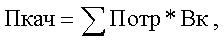 
где Пкач - ежеквартальная премия за своевременное и качественное выполнение работ (услуг), процентов;
Потр - размер премии, 30 процентов начисленного за отработанное время должностного оклада;
Вк - вес критерия согласно таблице.Приложение 5к Положению об условиях оплаты труда руководителей муниципальных унитарных предприятийКлючевые показатели экономической эффективности предприятия для определения размера годового вознаграждения руководителя муниципального унитарного предприятия по итогам работы за годТаблица 3Информация о выполнении муниципальным унитарным предприятием ________________________________ ключевых показателей экономической эффективности за ___________ годПОСТАНОВЛЕНИЕот 28.06.2019 г.				№ 356Об утверждении перечня первичных средств пожаротушения в местах общественного пользования расположенных на территории МО «Город Удачный»В соответствии с Федеральными законами от 21.12.1994 № 69-ФЗ «О пожарной безопасности», от 06.10.2003 № 131-ФЗ «Об общих принципах организации местного самоуправления в Российской Федерации», а также в целях обеспечения пожарной безопасности на территории МО «Город Удачный»,-ПОСТАНОВЛЯЮ:1. Утвердить перечень первичных средств тушения пожаров и противопожарного инвентаря, которые рекомендуется иметь гражданам в помещениях и строениях, находящихся в их собственности (пользовании) на территории МО «Город Удачный» (Приложение 1).2. Утвердить перечень первичных средств тушения пожаров и противопожарного инвентаря, которыми рекомендовано оснастить территории общего пользования МО «Город Удачный» (Приложений 2).3. Опубликовать настоящее постановление в порядке, предусмотренном Уставом МО «Город Удачный». Ответственный за опубликование настоящего постановления в соответствии с Уставом МО «Город Удачный» и размещение на официальном сайте МО «Город Удачный» - пресс-секретарь (Исаева В.В.), ответственный за направление настоящего постановления для опубликования на официальном сайте МО «Город Удачный» и в газете «Информационный вестник» главный специалист по ГО, ЧС и ПБ (Шестакова О.С.).4. Настоящее постановление вступает в силу со дня его официального опубликования (обнародования).5. Контроль исполнения настоящего постановления возложить на и.о. заместителя главы администрации по городскому хозяйству С.В. Брюхову.И.о. главы города			Т.В. ДьяконоваПриложение № 1к постановлению от 28.06.2019 года № 356ПЕРЕЧЕНЬпервичных средств тушения пожаров и противопожарного инвентаря, которые гражданам рекомендовано иметь в помещениях и строениях, находящихся в их собственности (пользовании) на территории МО «Город Удачный»Примечание:1. (*) - устанавливается в период проживания (летнее время).2. В жилых домах коридорного типа устанавливается не менее двух огнетушителей на этаж.3. Размещение огнетушителей в коридорах, проходах не должно препятствовать безопасной эвакуации людей. Их следует располагать на видных местах вблизи от выходов помещений на высоте не более .4. Огнетушители должны всегда содержаться в исправном состоянии, периодически осматриваться и своевременно перезаряжаться.Приложение № 2к постановлению от 28.06.2019 года № 356ПЕРЕЧЕНЬпервичных средств тушения пожаров и противопожарного инвентаря, которыми рекомендовано оснастить территории общего пользования МО «Город Удачный»ПОСТАНОВЛЕНИЕот 02.07.2019 г.				№ 363Об утверждении Положения об обеспечении первичных мер пожарной безопасности в границах МО «Город Удачный»В соответствии с Федеральными законами от 21.12.1994 № 69-ФЗ «О пожарной безопасности», от 06.10.2003 № 131-ФЗ «Об общих принципах организации местного самоуправления в Российской Федерации», а также в целях повышения противопожарной устойчивости на территории МО «Город Удачный»,-ПОСТАНОВЛЯЮ:1. Утвердить Положение об обеспечении первичных мер пожарной безопасности в границах МО «Город Удачный» (Приложение 1).2. Опубликовать настоящее постановление в порядке, предусмотренном Уставом МО «Город Удачный». Ответственный за опубликование настоящего постановления в соответствии с Уставом МО «Город Удачный» и размещение на официальном сайте МО «Город Удачный» - пресс-секретарь (Исаева В.В.), ответственный за направление настоящего постановления для опубликования на официальном сайте МО «Город Удачный» и в газете «Информационный вестник» - главный специалист по ГО, ЧС и ПБ (Шестакова О.С.).3. Настоящее постановление вступает в силу со дня его официального опубликования (обнародования).4. Контроль исполнения настоящего постановления возложить на и.о. заместителя главы администрации по городскому хозяйству С.В. Брюхову.Глава города			А.В. ПриходькоПриложениек постановлению от 02.07.2019 г № 363ПОЛОЖЕНИЕоб обеспечении первичных мер пожарной безопасности в границахМО «Город Удачный»Настоящее Положение разработано в соответствии с федеральными законами от 06 октября 2003 года № 131-ФЗ «Об общих принципах организации местного самоуправления в Российской Федерации», от 21 декабря 1994 года № 69-ФЗ «О пожарной безопасности», Уставом МО «Город Удачный» и устанавливает организационно-правовое, финансовое, материально-техническое обеспечение первичных мер пожарной безопасности в границах МО «Город Удачный».1.ОБЩИЕ ПОЛОЖЕНИЯ1. Меры пожарной безопасности - действия по обеспечению пожарной безопасности, в том числе по выполнению требований пожарной безопасности.2. Первичные меры пожарной безопасности – реализация принятых в установленном порядке норм и правил по предотвращению пожаров, спасению людей и имущества от пожаров.3. Первичные меры пожарной безопасности в границах МО «Город Удачный»  включают в себя:  создание условий для организации добровольной пожарной охраны, а также для участия граждан в обеспечении первичных мер пожарной безопасности в иных формах;создание в целях пожаротушения условий для забора в любое время года воды из источников наружного водоснабжения, расположенных на территории МО «Город Удачный»;оснащение территорий общего пользования первичными средствами тушения пожаров и противопожарным инвентарем;организация и принятие мер по оповещению населения и подразделений Государственной противопожарной службы о пожаре;принятие мер по локализации пожара и спасению людей и имущества до прибытия подразделений Государственной противопожарной службы;включение мероприятий по обеспечению пожарной безопасности в планы, схемы и программы развития территории поселения;оказание содействия органам государственной власти субъектов Российской Федерации в информировании населения о мерах пожарной безопасности, в том числе посредством организации и проведения собраний населения;установление особого противопожарного режима в случае повышения пожарной опасности. 2. ОБЕСПЕЧЕНИЕ ПЕРВИЧНЫХ МЕР ПОЖАРНОЙ БЕЗОПАСНОСТИ В ГРАНИЦАХ МО «Город Удачный»1. Организационно-правовое обеспечение первичных мер пожарной безопасности предусматривает:1.1. муниципальное правовое регулирование вопросов организационно-правового, финансового, материально-технического обеспечения в области пожарной безопасности;1.2. разработку и осуществление мероприятий по обеспечению пожарной безопасности МО «Город Удачный» и объектов муниципальной собственности, включение мероприятий по обеспечению пожарной безопасности в планы и программы развития территории, в том числе:организацию и осуществление мер по защите от пожаров лесов, находящихся в муниципальной собственности; создание условий и проведение мероприятий по тушению лесных пожаров в лесах, находящихся в муниципальной собственности;обеспечение надлежащего состояния источников противопожарного водоснабжения, организацию работ по содержанию в исправном состоянии средств обеспечения пожарной безопасности жилых и общественных зданий, находящихся в муниципальной собственности, обеспечение пожарной безопасности муниципального жилищного фонда и нежилых помещений;1.3. установление порядка привлечения сил и средств для тушения пожаров в границах муниципального образования «Город Удачный»;1.4. осуществление контроля  за состоянием пожарной безопасности на территории, установление особого противопожарного режима на территории МО «Город Удачный»;1.5. осуществление контроля за градостроительной деятельностью, соблюдением требований пожарной безопасности при планировке и застройке территории муниципального образования «Город Удачный»;1.6. организацию пропаганды в области пожарной безопасности, содействие распространению пожарно-технических знаний;1.7. определение порядка и осуществление информирования населения о принятых органами местного самоуправления решениях по обеспечению пожарной безопасности;1.8. организацию муниципального контроля соответствия жилых домов, находящихся в муниципальной собственности, требованиям пожарной безопасности;1.9. привлечение граждан к выполнению социально значимых работ по тушению пожаров в составе добровольной пожарной дружины;1.10. формирование и размещение муниципальных заказов, связанных с реализацией вопросов местного значения по обеспечению первичных мер пожарной безопасности;1.11. осуществление контроля за организацией и проведением мероприятий с массовым пребыванием людей. 2. Финансовое обеспечение первичных мер пожарной безопасности в границах МО «Город Удачный» является расходным обязательством муниципального образования.3. Финансовое обеспечение расходных обязательств осуществляется в пределах средств, предусмотренных в бюджете МО «Город Удачный» на эти цели.4. Финансовое обеспечение первичных мер пожарной безопасности предусматривает:разработку, утверждение и исполнение местного бюджета в части расходов на пожарную безопасность;осуществление социального и экономического стимулирования обеспечения пожарной безопасности, в том числе участия населения в борьбе с пожарами.5. За счет средств бюджета МО «Город Удачный» осуществляются расходы, связанные с:реализацией вопросов местного значения и приводящие к созданию и (или) увеличению муниципального имущества;проведением противопожарной пропаганды среди населения и первичных мер пожарной безопасности;информированием населения о принятых администрацией МО «Город Удачный» решениях по обеспечению пожарной безопасности и содействием распространению пожарно-технических знаний;формированием и размещением муниципальных заказов.6. Материально-техническое обеспечение первичных мер пожарной безопасности предусматривает:содержание дорог местного значения, мостов и иных транспортных сооружений и обеспечение беспрепятственного проезда пожарной техники к месту пожара;размещение муниципального заказа на выполнение работ по обеспечению пожарной безопасности.7. Финансирование мероприятий по обеспечению первичных мер пожарной безопасности в границах МО «Город Удачный» осуществляется за счет средств местного бюджета и иных, не запрещенных законодательством Российской Федерации, источников.ПОСТАНОВЛЕНИЕот 02.07.2019 г.				№ 364Об утверждении Положения о порядке подготовки населения в области пожарной безопасности на территории МО «Город Удачный»В соответствии с Федеральными законами от 21.12.1994 № 69-ФЗ «О пожарной безопасности», от 06.10.2003 № 131-ФЗ «Об общих принципах организации местного самоуправления в Российской Федерации», от 22.07.2008 № 123-ФЗ «Технический регламент о требованиях пожарной безопасности», Постановлением Правительства Российской Федерации от 25.04.2012№ 390 «О противопожарном режиме», Приказом Министерства Российской Федерации по делам гражданской обороны, чрезвычайным ситуациям и ликвидации последствий стихийных бедствий от 12.12.2007 № 645 «Об утверждении норм пожарной безопасности «Обучение мерам пожарной безопасности работников организаций», Уставом МО «Город Удачный»,-ПОСТАНОВЛЯЮ:1. Утвердить Положение о порядке подготовки населения в области пожарной безопасности на территории МО «Город Удачный» (Приложение 1).2. Рекомендовать организациям, расположенным на территории МО «Город Удачный», независимо от их организационно-правовых форм и форм собственности:2.1. Организовать обучение (проведение инструктажей) населения непосредственно по месту жительства.2.2. Предусмотреть создание кабинетов (уголков) обучения мерам пожарной безопасности, обеспечив их комплектом учебной, методической литературы и наглядными пособиями.2.3. Осуществлять пропаганду противопожарных знаний, в том числе с использованием средств массовой информации.3. Опубликовать настоящее постановление в порядке, предусмотренном Уставом МО «Город Удачный». Ответственный за опубликование настоящего постановления в соответствии с Уставом МО «Город Удачный» и размещение на официальном сайте МО «Город Удачный» - пресс-секретарь (Исаева В.В.), ответственный за направление настоящего постановления для опубликования на официальном сайте МО «Город Удачный» и в газете «Информационный вестник» главный специалист по ГО, ЧС и ПБ (Шестакова О.С.).4. Настоящее постановление вступает в силу со дня его официального опубликования (обнародования).5. Контроль исполнения настоящего постановления возложить на и.о. заместителя главы администрации по городскому хозяйству С.В. Брюхову.Глава города			А.В. ПриходькоПриложениек постановлению от 02.07.2019 г № 364ПОРЯДОКподготовки населения в области пожарной безопасности на территории МО «Город Удачный»1. Общие положения1.1. Настоящий Порядок подготовки населения в области пожарной безопасности (далее – Порядок) определяет единый подход к реализации государственной политики в сфере противопожарной пропаганды, а также основные задачи, виды обучения населения мерам пожарной безопасности.1.2. Обучение населения мерам пожарной безопасности осуществляется в соответствии с Федеральным законом от 21.12.1994 № 69-ФЗ «О пожарной безопасности», постановлением Правительства Российской Федерации от 25.04.2012 № 390 «О противопожарном режиме».1.3. В настоящем Порядке используются следующие понятия:- обучение мерам пожарной безопасности – специализированный вид образовательной деятельности, при котором обучаемые получают требуемые пожарно-технические знания и приобретают навыки пожаробезопасного поведения в различных условиях;- противопожарный инструктаж – ознакомление населения, рабочих и служащих с возможными причинами возникновения пожаров, мерами их предупреждения и практическими действиями в случае возникновения пожара, а также с установленным в организации противопожарным режимом;- пожарно-технический минимум – основной вид обучения работников организаций мерам пожарной безопасности, целью которого является повышение уровня технических знаний, усвоение специальных требований пожарной безопасности, соответствующих особенностям деятельности организации, технологическим процессам производства, а также методов использования средств противопожарной защиты.- обучение мерам пожарной безопасности осуществляется в ходе проведения противопожарных инструктажей, изучение минимума 
пожарно-технических знаний (далее – пожарно-технический минимум), 
пожарно-технических конференций, лекций, семинаров, бесед, а также в образовательных учреждениях в процессе повышения квалификации.- обучение мерам пожарной безопасности осуществляется по специальным программам, согласованным в установленном порядке, которые разрабатываются с учетом особенностей различных категорий обучаемых. Программы обучения, независимо от категории обучаемых, должны содержать следующую информацию:нормативное правовое обеспечение в области пожарной безопасности;- права и обязанности граждан и предприятий в области пожарной безопасности, - ответственность за нарушение требований пожарной безопасности;- правила пожарной безопасности, меры по предупреждению загораний и пожаров с учетом основных причин их возникновения;1.4. первичные средства тушения огня и противопожарный инвентарь;1.5. действия при обнаружении загораний и пожаров, порядок тушения огня, спасения людей и имущества;1.6. оказание доврачебной помощи пострадавшим при пожаре;1.7. обеспечение мер личной безопасности.2. Категории лиц, подлежащих обязательному обучениюмерам пожарной безопасностиУчитывая возрастные и социальные особенности, выделяются три основные группы обучаемых.Первая - воспитанники дошкольных учреждений, учащиеся общеобразовательных учреждений начального, среднего образования и студенты вузов.Вторая - руководители, рабочие и служащие предприятий различных форм собственности  (далее - работающее население).Третья (самая сложная группа с точки зрения организации обучения) - население, с которым должна проводиться работа по профилактике пожаров по месту жительства (далее - неработающее население).3. Основные задачи обучения мерам пожарной безопасностиОсновные задачи обучения населения:изучение основ пожарной безопасности;изучение норм и требований пожарной безопасности;изучение правил пожарной безопасности по выполнению норм и требований пожарной безопасности;изучение мер по предупреждению загораний и пожаров;изучение порядка действий при возникновении загораний и пожаров;овладение приемами и способами действий при возникновении загорания и при пожаре;выработка умений и навыков по спасению жизни, здоровья и имущества при пожаре.4. Обучение мерам пожарной безопасностиОбучение мерам пожарной безопасности предусматривает:4.1. Для работающего населения - проведение противопожарных инструктажей, изучение работниками минимума пожарно-технических знаний по месту работы или в учебных заведениях по специально разработанным и утвержденным в установленном порядке учебным программам.Обучению мерам пожарной безопасности подлежат все работники и специалисты, в том числе руководители.Противопожарные инструктажи в зависимости от характера и времени проведения подразделяются на:вводный противопожарный инструктаж. Совмещается с проведением вводного инструктажа по охране труда и проводится со всеми вновь принятыми работниками независимо от занимаемой должности. Инструктаж проводит лицо, ответственное за обеспечение пожарной безопасности в организации, о чем делается отметка в журнале вводного инструктажа по охране труда;первичный противопожарный инструктаж. Проводится непосредственно на рабочем месте перед началом рабочей деятельности со всеми принятыми на работу, переводимыми из одного подразделения в другое, прикомандированными, учащимися и студентами, прибывшими на производственную практику или обучение. Инструктаж проводит лицо, ответственное за обеспечение пожарной безопасности в соответствующем структурном подразделении организации, о чем делается отметка в соответствующем журнале;повторный противопожарный инструктаж. Проводится в объеме первичного противопожарного инструктажа один раз в год лицом, ответственным за обеспечение пожарной безопасности в соответствующем структурном подразделении организации, о чем делается отметка в соответствующем журнале;внеплановый противопожарный инструктаж. Проводится лицом, ответственным за обеспечение пожарной безопасности в соответствующем структурном подразделении организации, при изменении технологических процессов производства, требующих дополнительных знаний мер пожарной безопасности, а также для предупреждения возможности возникновения пожара и т.д., о чем делается отметка в соответствующем журнале; целевой противопожарный инструктаж. Проводится при выполнении работ, не связанных с прямыми обязанностями по специальности (погрузка, выгрузка, уборка территории, разовые работы и т.п.), лицом, ответственным за их выполнение, и направлен на обеспечение пожарной безопасности, о чем делается отметка в соответствующем журнале.Руководители организаций могут вводить дополнительные виды обучения работников с учетом ведомственных требований пожарной безопасности организаций.Для проведения обучения и инструктажей в организациях оборудуются помещения (классы, уголки) по пожарной безопасности. Указанные помещения (уголки) должны иметь наглядные пособия (плакаты, макеты, и т.п.), содержащие требования пожарной безопасности, а также Правила противопожарного режима в Российской Федерации, ведомственные правила пожарной безопасности, утвержденные в установленном порядке, и соответствующие инструкции.4.2. Для неработающего населения – проведение инструктажей, бесед, лекций, сходов, просмотров учебных фильмов, посещение пожарных частей, привлечение на учения и тренировки по месту жительства, а также самостоятельное изучение пособий, памяток, прослушивание радиопередач и просмотр телепрограмм по вопросам пожарной безопасности.В частном жилищном фонде противопожарные инструктажи проводят при осуществлении  поквартирных обходов специально уполномоченные лица (работники администрации поселения, председатели уличных комитетов, представители добровольной пожарной охраны, работники и служащие, осуществляющие обслуживание населения на дому и т.д.). При проведении данной работы осуществляется распространение листовок и другой наглядной агитации, привлекаются средства массовой информации.В государственном и муниципальном жилищном фонде работниками жилищно-эксплуатационных организаций, прошедшими соответствующее обучение, один раз в год (весной при осмотре жилых зданий) проводится противопожарный инструктаж нанимателей, арендаторов и собственников жилых помещений.При вселении в жилое помещение жилищная организация обязана провести противопожарный инструктаж ответственного квартиросъемщика. Ответственный квартиросъемщик обязан проинструктировать проживающих с ним лиц о соблюдении ими требований пожарной безопасности.Для проведения обучения жильцов рекомендуется создавать в 
жилищно-эксплуатационных организациях постоянно действующие 
учебно-консультационные пункты.4.3. Для воспитанников дошкольных образовательных учреждений и обучающихся в учебных заведениях - обучение на всех стадиях образования в дошкольных и учебных заведениях.Обучение учащихся образовательных учреждений мерам пожарной безопасности осуществляется посредством преподавания в рамках уроков «Основы безопасности жизнедеятельности», проведения тематических творческих конкурсов, спортивных мероприятий по пожарно-прикладному спорту, экскурсий в пожарно-спасательные подразделения с показом техники, тематических утренников,  тематических игр, викторин, лекций, выступлений, организации работы летних профильных оздоровительных лагерей, создания дружин юных пожарных.5. Ответственность должностных лиц за организациюи проведение обучения населения мерам пожарной безопасностиДолжностные лица, не организовавшие обучение населения мерам пожарной безопасности, несут ответственность в соответствии с действующим законодательством.ПОСТАНОВЛЕНИЕот 28.06.2019 г.				№ 355/1Об уточнении бюджета муниципального образования «Город Удачный» Мирнинского района Республики Саха (Якутия) на 2019 год и плановый период 2020 и 2021 годовВ соответствии Бюджетным Кодексом Российской Федерации, получением целевых субсидий из Государственного бюджета Республики Саха (Якутия) для своевременного исполнения бюджета муниципального образования  «Город Удачный» Мирнинского района Республики Саха (Якутия), ПОСТАНОВЛЯЮ:1. Утвердить уточненный бюджет муниципального образования «Город Удачный» Мирнинского района Республики Саха (Я) на 2019 год и плановый период 2020 и 2021 годов по доходам в сумме 227 376 527,22  рублей,   согласно Приложению № 1 к настоящему постановлению.2. Утвердить уточненный бюджет муниципального образования «Город Удачный» Мирнинского района Республики Саха (Якутия) на 2019 год и плановый период 2020 и 2021 годов по расходной части в сумме 259 708 217,67 рублей, согласно Приложению № 2 к настоящему постановлению.3. Финансово-экономическому отделу вынести на очередную сессию городского Совета депутатов вопрос об уточнении бюджета муниципального образования «Город Удачный» Мирнинского района Республики Саха (Якутия) на 2019 год и плановый период 2020 и 2021 годов.3. Пресс-секретарю (Исаева В.В.) опубликовать настоящее постановление и разместить на официальном сайте муниципального образования «Город Удачный» Мирнинского района Республики Саха (Якутия) в соответствии с Уставом муниципального образования «Город Удачный» Мирнинского района Республики Саха (Якутия).4. Ответственным за направление настоящего постановления для опубликования и размещения на официальном сайте МО «Город Удачный» назначить  ведущего специалиста финансово-экономического отдела по СЭР Волкову Т.В.5. Данное постановление вступает в силу с момента подписания.6. Контроль исполнения данного постановления оставляю за собой.И.о. главы  города			Т.В. ДьяконоваРоссийская Федерация (Россия)Республика Саха (Якутия)Муниципальное образование «Город Удачный»Городской Совет депутатовIV созывXVIII СЕССИЯРЕШЕНИЕ26 июня 2019 года				№18-1Об утверждении Положения о порядке оказания адресной социальной помощи жителям МО «Город Удачный»В целях определения порядка и условий оказания адресной социальной помощи жителям МО «Город Удачный» городской Совет депутатов решил:1. Утвердить Положение о порядке оказания адресной социальной помощи жителям МО «Город Удачный» (прилагается).2. Опубликовать (обнародовать) настоящее решение в порядке, установленном Уставом МО «Город Удачный».3. Настоящее решение вступает в силу после его официального опубликования (обнародования). 4. Со дня вступления в силу настоящего решения признать утратившим силу решение городского Совета депутатов МО «Город Удачный» от 4 марта 2015 года № 26-6 «Об утверждении  Положения об оказании адресной материальной помощи малоимущим семьям и малоимущим одиноко проживающим гражданам, находящимся в трудной жизненной ситуации на территории МО «Город Удачный». 5. Контроль исполнения настоящего решения возложить на комиссию по социальным вопросам (Демидова А.А.).Глава города			А.В. ПриходькоПредседатель городскогоСовета депутатов			В.В. ФайзулинУТВЕРЖДЕНОрешением городского Совета депутатовМО «Город Удачный»от 26 июня 2019 года №18-1Положение о порядке оказания адресной социальной помощи жителям МО «Город УдачныйНастоящее Положение о порядке оказания адресной социальной помощи жителям  МО «Город Удачный» (далее - Положение) разработано в соответствии с Федеральным законом от 06 октября 2003 года № 131-ФЗ «Об общих принципах организации местного самоуправления в Российской Федерации», Федеральным законом от 02 мая 2006 года № 59-ФЗ «О порядке рассмотрения обращений граждан Российской Федерации», Федеральным законом от 24 октября 1997 года № 134-ФЗ «О прожиточном минимуме в Российской Федерации», Федеральным законом  от 05 апреля 2003 года № 44-ФЗ «О порядке учета доходов и расчета среднедушевого дохода семьи и дохода одиноко проживающего гражданина для признания их малоимущими и оказания им государственной социальной помощи», Постановлением Правительства Российской Федерации от 20 августа 2003 года N 512 "О перечне видов доходов проживающего гражданина для оказания им государственной социальной помощи", Законом Республики Саха (Якутия) от 12 июля 2007 года 493-З № 1001-III «О порядке определения величины прожиточного минимума в Республике Саха (Якутия)», Уставом МО «Город Удачный» Мирнинского района Республики Саха (Якутия) и определяет порядок и условия оказания адресной социальной помощи жителям МО «Город Удачный».1. Общие положения1. Настоящее Положение определяет порядок оказания адресной социальной помощи жителям МО «Город Удачный», регулирует правоотношения, направленные на реализацию муниципальной программы «Социальная поддержка населения МО «Город Удачный» Мирнинского района Республики Саха (Якутия)  на 2017-2021 годы».2. Основные понятияДля целей настоящего Положения используются следующие определения:Социальная помощь – мера социальной поддержки, предоставляемая в денежном или натуральном виде семьям, находящимся в трудной жизненной ситуации, одиноко проживающим гражданам, находящимся в трудной жизненной ситуации, отдельным категориям семей, оказавшимся по независящим от них причинам, в трудной жизненной ситуации, льготным категориям граждан. Заявитель – одиноко проживающий гражданин или член семьи, находящийся в трудной жизненной ситуации, подавший письменное заявление об оказании социальной помощи и представивший необходимые документы, подтверждающие изложенные в заявлении сведения. Интересы заявителя могут представлять опекун, попечитель или другой законный представитель. Независящие от граждан причины – жизненные ситуации, при которых члены малоимущих семей или малоимущие одиноко проживающие граждане не в состоянии самостоятельно увеличить свои доходы до величины прожиточного минимума, в том числе: - низкий трудовой потенциал семьи, в которой все члены являются пенсионерами или инвалидами (1,2,3 групп); - низкий трудовой потенциал семьи, в которой число нетрудоспособных членов семьи превышает число трудоспособных (трое и более детей до 16 лет при наличии не менее одного работающего родителя); - низкий трудовой потенциал семьи в связи с длительным заболеванием (более 2 месяцев) трудоспособных членов семьи или необходимость ухода за инвалидами, престарелыми гражданами (по заключению органов здравоохранения); - низкий трудовой потенциал семьи, воспитывающей, ребенка-инвалида (детей-инвалидов); - низкий трудовой потенциал неполной семьи, воспитывающей ребенка до 3 лет.Малоимущая семья – это объединение лиц, связанных отношениями родства, состоящих в браке, постоянно совместно проживающих и ведущих совместное хозяйство, то есть полностью или частично объединяющих и расходующих свои средства в целях личного потребления, совокупный доход которых ниже среднедушевого прожиточного минимума. Малоимущий одиноко проживающий гражданин – гражданин, самостоятельно ведущий домашнее хозяйство (независимо от других родственников, в том числе зарегистрированных по месту жительства или месту пребывания одиноко проживающего гражданина), и имеющий доход ниже прожиточного минимума. Многодетная семья – семья, имеющая трех и более детей в возрасте до восемнадцати лет.Трудная жизненная ситуация – ситуация объективно нарушая жизнедеятельность гражданина или семьи, которую нельзя преодолеть самостоятельно (инвалидность, неспособность к самообслуживанию в связи с преклонным возрастом, болезнью; сиротство, безнадзорность, безработица, потеря кормильца, малообеспеченность, отсутствие определенного места жительства или другие причины), также случаи имущественных потерь, в т.ч. вызванными чрезвычайными обстоятельствами (стихийными бедствиями или техногенными авариями).3. Источники финансирования1. Финансирование расходов по оказанию адресной социальной помощи осуществляется в пределах бюджетных средств, предусмотренных на соответствующий финансовый год в рамках муниципальной программы «Социальная поддержка населения МО «Город Удачный»  Мирнинского района Республики Саха (Якутия) на 2017-2021 годы». 4. Формы адресной социальной помощи1. Основными формами адресной социальной помощи являются:- денежные выплаты, путем перечисления на лицевой счет заявителя;- натуральная помощь (продуктовые наборы, предметы первой необходимости, одежда, обувь, лекарственные препараты и другая).2. Конкретный вид адресной социальной помощи определяется решением комиссии по оказанию адресной социальной помощи при администрации МО «Город Удачный» (далее – Комиссия).5. Получатели адресной социальной помощиК категории жителей МО «Город Удачный», на которых распространяет свое действие настоящее Положение, относятся:1) ветераны Великой Отечественной войны;2) инвалиды Великой Отечественной войны;3) вдовы участников Великой Отечественной войны;4) дети погибших участников Великой Отечественной войны;5) граждане, пострадавшие от политических репрессий;6) ветераны тыла;7) граждане, пострадавшие от радиационных воздействий;8) граждане с ограниченными возможностями (инвалиды, дети-инвалиды);9) участники (ветераны) боевых действий (вооруженных конфликтов);10) многодетные семьи;11) малообеспеченные семьи;12) неполные малообеспеченные семьи;13) семьи, взявшие под опеку (попечение) несовершеннолетних граждан;14) семьи, взявшие приемных детей;15) одинокие матери;16) граждане, оказавшиеся в трудной жизненной ситуации;17) граждане, освободившиеся с мест лишения свободы;18) граждане пенсионного возраста, среднедушевой доход которых не превышает величину прожиточного минимума, установленного в Республике Саха (Якутия) более чем в 1,5 раза;19) граждане, награжденные почетными званиями и знаками отличия   МО «Город Удачный»;20) граждане, проживающие за пределами муниципального образования, ранее проживавшие и имевшие регистрацию в г.Удачном не менее 15 лет (в исключительных случаях);21) граждане, пострадавшие от стихийных бедствий (пожар, ураган, наводнение и т.д.);22)  граждане, имеющие статус вынужденный переселенец  или беженец;23) граждане, заслужившие почет и уважение в обществе своими достижениями в трудовой и общественной деятельности, в том числе долгожители. С учетом конкретной ситуации Комиссией по оказанию адресной социальной помощи могут быть признаны иные получатели социальной помощи.6. Назначение адресной социальной помощиАдресная социальная помощь имеет следующие назначения:1) на приобретение предметов первой необходимости (продуктов питания, детского питания, одежды, обуви, санитарно-гигиенических товаров, школьных принадлежностей и прочих жизненно необходимых предметов);2) на оплату необходимых по жизненным показаниям (по состоянию здоровья) медицинских услуг, связанных с медицинским обследованием, диагностикой заболеваний, а также лекарств, предоставляемых сверх территориальной программы государственных гарантий оказания гражданам Российской Федерации бесплатной медицинской помощи в размере фактически осуществленных расходов;3) на оплату расходов проживания за пределами места жительства, в связи с выездом по медицинским показаниям на обследование и лечение в специализированных учреждениях на территории и за пределами Республика Саха (Якутия);4) на компенсацию расходов проезда до медицинского учреждения и обратно (обследование либо очередное обследование), проведение операции в специализированных учреждениях на территории и за пределами Республика Саха (Якутия), предоставляемых сверх территориальной программы государственных гарантий оказания гражданам  Российской Федерации бесплатной медицинской помощи;5) на восстановление документов (документы, удостоверяющие личность, свидетельство о заключении - расторжении брака, свидетельство о рождении, смерти и т.д.); 6) оплата первичного медицинского осмотра при трудоустройстве;7) на частичное возмещение затрат на ремонт жилого помещения в связи с чрезвычайной ситуацией (стихийными бедствиями – пожарами, наводнениями или техногенными авариями и т.п.);8) на компенсацию расходов родственникам умерших ветеранов ВОВ, тыла (зарегистрированных и проживавших на территории МО «Город Удачный») на приобретение и установку памятника; 9) на компенсацию расходов родственникам в случае смерти граждан, имеющих звание «Почётный гражданин г. Удачного»; 10) на компенсацию расходов за жилищно-коммунальные услуги неработающим пенсионерам, имеющим регистрацию в г. Удачном, которым присвоено звание «Почетный гражданин г. Удачного»;11) единовременная выплата к праздничным и памятным датам для льготной категории граждан (ветераны ВОВ, тыла, участники ликвидации на ЧАЭС, участники боевых действий, почетные граждане г.Удачного, долгожители и т.д.). 7. Размер адресной социальной помощи1. Расчет среднедушевого дохода семьи и дохода одиноко проживающего гражданина для решения вопроса о признании их малоимущими и об оказании им социальной помощи производится в соответствии с Федеральным законом  от 05.04.2003 № 44-ФЗ «О порядке учета доходов и расчета среднедушевого дохода семьи и дохода одиноко проживающего гражданина для признания их малоимущими и оказания им государственной социальной помощи» и Постановлением Правительства Российской Федерации от 20.08.2003 N 512 "О перечне видов доходов проживающего гражданина для оказания им государственной социальной помощи".2. Оказание адресной социальной помощи основывается на принципах адресности, доступности, добровольности, гуманности и дифференцированного подхода к определению форм, видов и объемов адресной социальной помощи в зависимости от материального положения, состояния трудоспособности и других жизненных обстоятельств конкретного получателя.3. Размер социальной помощи определяет Комиссия. Максимальный размер адресной социальной помощи не должен превышать 5 - кратного размера среднедушевого прожиточного минимума в целом по Республике Саха (Якутия) по I зоне. 4. В случае имущественных потерь, вызванных чрезвычайными ситуациями (стихийными бедствиями (пожары, наводнения) или техногенными авариями, военными действиями и т.п.), социальная помощь в виде денежной выплаты оказывается без учета дохода в размере среднедушевого прожиточного минимума в целом по Республике Саха (Якутия) по I зоне на одиноко проживающего гражданина, семье - на каждого члена семьи.5. Адресная социальная помощь оказывается однократно в течение одного календарного года. Повторно по одному факту трудной жизненной ситуации адресная социальная помощь оказывается в исключительных случаях с учетом нуждаемости заявителя и при наличии информации, подтверждающей целевое использование заявителем ранее оказанной социальной помощи.8. Порядок оказания социальной помощи1. Для оказания адресной социальной помощи заявители обращаются в Комиссию по месту регистрации либо по месту пребывания лично, по почте, в электронной форме, через многофункциональный центр (МФЦ). Заявители могут участвовать в правоотношениях по оказанию адресной социальной помощи через законного представителя или доверенное лицо (далее - представитель). При этом личное участие заявителей не лишает их права иметь представителя, равно как и участие представителя не лишает заявителей права на личное участие в правоотношениях по оказанию адресной социальной помощи. Сбор документов на оказание социальной помощи одиноким гражданам, инвалидам и другим гражданам в связи с состоянием их здоровья, возраста, не имеющим возможности самостоятельно заниматься их сбором, может производиться социальными работниками с последующей их передачей в Комиссию по оказанию адресной социальной помощи при администрации МО «Город Удачный». Для получения адресной социальной помощи, граждане или законные представители граждан от их имени предоставляют в Комиссию при администрации МО «Город Удачный» следующие документы:1) заявление (указывается факт трудной жизненной ситуации, являющийся основанием для обращения за адресной социальной помощью), письменное согласие на обработку персональных данных по форме согласно приложению 1 к настоящему Положению;2) копию паспорта или иного документа, удостоверяющего личность заявителя и членов его семьи (в случае если заявление подается представителем заявителя, то представляются также копия документа, удостоверяющего личность, и документа, подтверждающего полномочия представителя);3) свидетельства о государственной регистрации актов гражданского состояния (о рождении, о заключении брака, о расторжении брака, об установлении отцовства;4) справку о составе семьи, о регистрации по месту жительства (пребывания);5) документы о доходах заявителя и членов его семьи за три последних месяца предшествующих месяцу подачи заявления:а) справка о размере средней заработной платы;б) справка о назначении и размере пенсии получателям таковых;6) для трудоспособных неработающих граждан: а) трудовая книжка;б) справка с территориального центра занятости населения о постановке на регистрационный учет в целях поиска подходящей работы, размер пособия по безработице за последние три месяца предшествующих месяцу подачи заявления;в) справка о пособии по уходу за ребенком в возрасте до 1,5 и 3 лет; г) справка о предпринимательской деятельности;7) справка организации, осуществляющей образовательную деятельность, об отсутствии стипендии в случае очной формы обучения в организации;8) справка с организации, осуществляющей общеобразовательную деятельность; 9) копия удостоверения, дающее право на льготы;10) копия страхового номера индивидуального лицевого счета гражданина в системе обязательного пенсионного страхования (СНИЛС);11) копия идентификационного номера налогоплательщика (ИНН);12) номер лицевого счета, открытого в кредитной организации;13) медицинские документы (направление, вызов, выписка из истории болезни, заключение ВК, рецепт на лекарства и др.), подтверждающие необходимость получения лекарственных препаратов, медицинской помощи сверх территориальной программы государственных гарантий бесплатного оказания гражданам медицинской помощи;14) кассовые, товарные чеки, договора платных медицинских услуг (оригиналы);15) документы подтверждающие стоимость проживания в период прохождения обследования, лечения на территории Республики Саха (Якутия) и за её пределами (оригиналы);16) справка, выданная уполномоченным органом, подтверждающая факт чрезвычайной ситуации (пожар, наводнение и др.) и ущерб, нанесенный указанным бедствием гражданину;Если заявитель по объективным причинам не может представить необходимые документы (лицо без определенного места жительства, лицо, пострадавшее в результате пожара и т. д.), то они могут быть заменены актом материально-бытового обследования с заключением об оказании необходимой помощи, составленным на основе беседы, опроса, осмотра места события. 17) копия свидетельства о государственной регистрации права собственности на жилое помещение;18) документы, подтверждающие иные сведения, изложенные в заявлении. Документы, указанные пункте 4, подпункте «б» пункта 5, подпунктах «б» «в», «г» пункта 6, пунктах 7, 8 части 1 настоящей статьи предоставляются по желанию заявителя, остальные документы предоставляются в обязательном порядке. Представление в Комиссию вышеназванных документов носит примерный, рекомендательный характер, заявитель вправе представить указанные документы и информацию по собственной инициативе в зависимости от жизненной ситуации.Перечень документов определяется в целях оказания адресной социальной помощи, не противоречащим Конституции Российской Федерации, Федеральным законам и иным нормативно правовым актам Российской Федерации и нормативно-правовым актам субъектов Российской Федерации. Документы, необходимые для назначения адресной социальной помощи, могут быть представлены в подлинниках или копиях, заверенных в установленном порядке.2. При приеме заявления об оказании адресной социальной помощи, подданного лично, по почте, в электронной форме, через многофункциональный центр (МФЦ), специалист по социальной защите регистрирует его в соответствующем журнале регистрации.3. При приеме документов специалист по социальной защите:1) проверяет правильность оформления заявления, соответствие изложенных в нем сведений представленным документам;2) проверяет наличие всех необходимых документов;3) проверяет правильность снятий копий с соответствующих документов, при необходимости заверяет их, фиксирует и удостоверяет выявленные расхождения;4) вправе запросить дополнительную информацию для полноты картины о сложившейся трудной жизненной ситуации;5) в случае необходимости организует обследование материально-бытовых условий и составление соответствующего акта.Полный пакет документов направляется в Комиссию по оказанию адресной социальной помощи для рассмотрения и принятия решения об удовлетворении или об отказе в заявленной просьбе.Комиссия в 30-дневный срок с момента регистрации заявления принимает решение об оказании заявителю адресной социальной помощи, ее размере или выносит решение об отказе в оказании помощи.Результаты об оказании адресной социальной помощи должны быть сообщены заявителю в течение 10 рабочих дней со дня принятия соответствующего решения.Выплата адресной социальной помощи производится заявителю лично либо его представителю путем зачисления на личный счет получателя в кредитной организации.9. Отказ в оказании адресной социальной помощиРешение об отказе в оказании адресной социальной помощи принимается в случаях:1) отсутствия у заявителя на дату обращения оснований для оказания адресной социальной помощи;2) непредставления или представления заявителем неполного пакета документов либо наличия в представленных документах неполных и (или) недостоверных сведений;3) трудоспособные неработающие граждане, обратившиеся за помощью, не состоят на учете в центре занятости населения;4) заявитель или члены его семьи не дали согласие на проведение проверки жилищно-бытовых условий, материального или имущественного положения; 5) отсутствие или недостаточность бюджетных средств в текущем финансовом году;6) повторное обращение в рамках текущего календарного года.---------------------------------------------------------Российская Федерация (Россия)Республика Саха (Якутия)Муниципальное образование «Город Удачный»Городской Совет депутатовIV созывXVIII СЕССИЯРЕШЕНИЕ26 июня 2019 года				№18-2О внесении изменений в решение городского Совета депутатов МО «Город Удачный» от 28 ноября 2018 года № 13-3 «Об утверждении Прогнозного плана (программы) приватизации муниципального имущества на 2019 год»Руководствуясь Федеральным законом от 6 октября 2003 года № 131-ФЗ «Об общих принципах организации местного самоуправления в Российской Федерации», Федеральным законом от 21 декабря 2001 года № 178-ФЗ «О приватизации государственного и муниципального имущества», Уставом муниципального образования «Город Удачный» Мирнинского района Республики Саха (Якутия), Положением о приватизации муниципального имущества муниципального образования «Город Удачный» Мирнинского района Республики Саха (Якутия), утвержденным решением городского Совета депутатов МО «Город Удачный» от 30 ноября 2015 года № 32-5, в целях оптимизации структуры муниципальной собственности, формирования доходов местного бюджета и сокращения расходов на управление муниципальным имуществом, городской Совет депутатов МО «Город Удачный» решил:1. В разделе II Прогнозного плана (программы) приватизации муниципального имущества на 2019 год, утвержденного решением  городского Совета депутатов МО «Город Удачный» от 28.11.2018 № 13-3, таблицу «Перечень объектов муниципальной собственности, планируемых к приватизации в 2019 году» изложить в следующей редакции:2. Настоящее решение подлежит официальному опубликованию (обнародованию) в порядке, предусмотренном Уставом МО «Город Удачный».3. Настоящее решение вступает в силу после его официального опубликования (обнародования).4. Контроль исполнения настоящего решения возложить на комиссию по бюджету, налоговой политике, землепользованию, собственности (Иващенко В.М.).Председатель городскогоСовета депутатов			В.В. ФайзулинРоссийская Федерация (Россия)Республика Саха (Якутия)Муниципальное образование «Город Удачный»Городской Совет депутатовIV созывXVIII СЕССИЯРЕШЕНИЕ26 июня 2019 года				№18-3Об утверждении Положения о порядке перечисления муниципальными унитарными предприятиями части прибыли, остающейся после уплаты налогов и иных обязательных платежей, в бюджет муниципального образования «Город Удачный» Мирнинского района Республики Саха (Якутия)В соответствии со статьями 41 и 62 Бюджетного кодекса Российской Федерации, с пунктом 2 статьи 17 Федерального закона от 14 ноября 2002 года №161-ФЗ «О государственных и муниципальных унитарных предприятиях», Федеральным законом от 6 октября 2003 года № 131-ФЗ «Об общих принципах организации местного самоуправления в Российской Федерации», Уставом муниципального образования «Город Удачный» Мирнинского района Республики Саха (Якутия), городской Совет депутатов  МО «Город Удачный» решил:1. Утвердить Положение о порядке перечисления муниципальными унитарными предприятиями части прибыли, остающейся после уплаты налогов и иных обязательных платежей, в бюджет муниципального образования «Город Удачный» Мирнинского района Республики Саха (Якутия) (прилагается).2. Контроль за исчислением и своевременной уплатой части прибыли муниципальных унитарных предприятий, подлежащих перечислению в бюджет муниципального образования «Город Удачный» Мирнинского района Республики Саха (Якутия), возложить на отдел по имущественным и земельным отношениям администрации МО «Город Удачный».3. Со дня вступления в силу настоящего решения признать утратившим силу решение городского Совета депутатов МО «Город Удачный» от 12.05.2006 № 10-6 «Об утверждении Положения о порядке перечисления муниципальными унитарными предприятиями в бюджет муниципального образования «Город Удачный» Мирнинского района Республики Саха (Якутия) части прибыли, остающейся после уплаты налогов и иных обязательных платежей». 4. Настоящее решение подлежит официальному опубликованию (обнародованию) в порядке, предусмотренном Уставом МО «Город Удачный».5. Настоящее решение вступает в силу после его официального опубликования (обнародования).6. Контроль исполнения настоящего решения возложить на комиссию по бюджету, налоговой политике, землепользованию, собственности (Иващенко В.М.). Глава города			А.В. ПриходькоПредседатель городскогоСовета депутатов			В.В. ФайзулинУТВЕРЖДЕНОрешением городского Совета депутатовМО «Город Удачный»от 26 июня 2019 года №18-3Положение о порядке перечисления муниципальными унитарными предприятиями части прибыли, остающейся после уплаты налогов и иных обязательных платежей, в бюджет муниципального образования «Город Удачный» Мирнинского района Республики Саха (Якутия)1. Общие положения1. Настоящее Положение устанавливает порядок определения размера, сроки и порядок перечисления части прибыли муниципальных унитарных предприятий муниципального образования «Город Удачный» Мирнинского района Республики Саха (Якутия), остающейся после уплаты налогов и иных обязательных платежей (далее - часть прибыли), а также ответственность муниципальных унитарных предприятий муниципального образования «Город Удачный» Мирнинского района Республики Саха (Якутия) (далее - муниципальные предприятия) за несоблюдение требований настоящего Положения.2. Муниципальные предприятия за использование имущества, находящегося в муниципальной собственности муниципального образования «Город Удачный» Мирнинского района Республики Саха (Якутия) (далее – МО «Город Удачный») и закрепленного за ними на праве хозяйственного ведения, ежегодно перечисляют в городской бюджет часть прибыли в размерах и в сроки, определяемые в соответствии с настоящим Положением.3. Действие настоящего Положения распространяется на муниципальные предприятия независимо от способа ведения бухгалтерского учета, если иное не предусмотрено действующим законодательством Российской Федерации, муниципальными правовыми актами МО «Город Удачный».2. Организация отчетности по прибылимуниципальных унитарных предприятий МО «Город Удачный»Прибыль муниципальных унитарных предприятий МО «Город Удачный» за отчетный период согласно настоящему Положению отражается в форме 2 – приложение к бухгалтерскому балансу (отчет о прибылях и убытках за отчетный период) и ведется бухгалтериями предприятий.Заполнение формы 2 осуществляется в соответствии с порядком заполнения бухгалтерской отчетности. Строки 010,020,030 расшифровываются по видам продукции, работ и услуг.В составе отчетности представляется расчет размера прибыли и ее расходование.Расчет отчислений от прибыли, остающейся после уплаты налогов и иных обязательных платежей, согласовывается с отделом по имущественным и земельным отношениям администрации МО «Город Удачный». 3. Использование прибыли, остающейся после уплаты налогов и иных обязательных платежей1. Прибыль муниципального унитарного предприятия, остающаяся после уплаты налогов и иных обязательных платежей направляется на:– отчисления в пользу учредителя;– дополнительное материальное стимулирование работников муниципального унитарного предприятия и выплаты социального характера с обязательными отчислениями на социальные нужды;– социальные расходы предприятия;– на техническое перевооружение предприятия;– отчисления в резервный фонд предприятия.2. Расходование доли прибыли, остающейся в распоряжении муниципального унитарного предприятия, может осуществляться в соответствии с положением о расходовании прибыли, разработанном и утвержденным на предприятии, и согласованного с отделом имущественных отношений МО «Город Удачный».3. Положением о расходовании прибыли, разработанным на муниципальном предприятии, устанавливается перечень направлений использования прибыли.Устанавливаются следующие направления использования:1) материальное стимулирование:– при повышении производительности труда;– при экономии материальных ресурсов;– при рационализации работы;– при выполнении производственного задания;– выплаты социального характера;2) социальные расходы коллектива:спорт и спортивные мероприятия;организация отдыха трудящихся;культурно-массовые мероприятия;3) приобретение оборудования, машин и механизмов;	внеплановая реконструкция в небольших объемах;совершенствование технологии производства;4) создание резервного фонда. Резервный фонд создается исключительно на покрытие убытков предприятия. Размер отчисления от чистой прибыли в резервный фонд не может составлять более 10 процентов.4. Нормативы отчислений прибыли муниципальных унитарных предприятий1. Размер средств, направленных из прибыли на расходы, перечисленные в статье 3, определяется дифференцировано, в зависимости от величины полученной прибыли муниципальными предприятиями. Нормативы отчислений устанавливаются для размера прибыли, равной 0-5 % от дохода, равной 5-10% и свыше 10%.2. Нормативы использования прибыли для предприятий, прибыль у которых получена от реализации продукции (работ, услуг) сведены в приложение 2 к настоящему Положению.5. Порядок расчетов муниципальных унитарных предприятий с учредителем по прибыли1. Сумма, подлежащая перечислению в бюджет МО «Город Удачный» (далее - платеж), исчисляется предприятиями самостоятельно по итогам финансово-хозяйственной деятельности на основании данных бухгалтерской отчетности с учетом установленных размеров отчислений.Расчет по исчислению суммы платежа представляется предприятиями (в орган муниципального образования, являющийся администратором доходов местного бюджета от поступлений части прибыли предприятий) не позднее 10 дней после представления годового отчета в налоговый орган в соответствии с приложением 2 к настоящему Положению.4. Предприятия самостоятельно перечисляют часть прибыли в бюджет муниципального образования «Город Удачный» по итогам года - не позднее 1 мая года, следующего за отчетным.5. За нарушение сроков внесения части прибыли, остающейся в распоряжении предприятий после уплаты налогов и иных обязательных платежей, подлежащей перечислению в бюджет муниципального образования «Город Удачный», применяются финансовые санкции в виде взыскания пени в размерах, предусмотренных федеральным законодательством о налогах и сборах.6. Руководители и главные бухгалтера муниципальных унитарных предприятий несут персональную ответственность за достоверность данных о результатах финансово-хозяйственной деятельности предприятия, правильность исчисления и своевременность уплаты платежей, предоставление отчетности.7. Учет и контроль за правильностью исчисления и своевременностью уплаты платежей в бюджет муниципального образования «Город Удачный» осуществляет отдел по имущественным и земельным отношениям администрации МО «Город Удачный».8. Финансовый орган местной администрации имеет право назначить аудит бухгалтерской отчетности муниципального унитарного предприятия независимым аудитором или провести свои контрольные мероприятия.6. Утверждение и пересмотр нормативов использования прибыли1. Утверждение нормативов использования прибыли муниципальными унитарными предприятиями осуществляет финансово-экономический отдел МО «Город Удачный».2. В случае изменения налогового законодательства финансово-экономический отдел пересматривает нормативы и представляет их на утверждение главе города МО «Город Удачный».Приложение 1к Положению о перечислении муниципальными унитарными предприятиями части прибыли, остающейся после уплаты налогов и иных обязательных платежей, в бюджет муниципального образования «Город Удачный» Мирнинского района Республики Саха (Якутия)РАСЧЕТразмера части прибыли, подлежащей перечислению в бюджет МО «Город Удачный»Приложение 2к Положению о перечислении муниципальными унитарными предприятиями части прибыли, остающейся после уплаты налогов и иных обязательных платежей, в бюджет муниципального образования «Город Удачный» Мирнинского района Республики Саха (Якутия)Нормативы отчисления части прибыли, остающейся в распоряжении муниципальных унитарных предприятий МО «Город Удачный» после уплаты налогов и иных обязательных платежейПример:Расчет размера прибыли производится для определения норматива использования прибыли муниципальных унитарных предприятий, полученной от реализации продукции (работ, услуг). Расчет производится по форме №2 бухгалтерскому балансу. По строке 190- прибыль (убыток) после налогообложения и по строке 010 – выручка от реализации товаров.Российская Федерация (Россия)Республика Саха (Якутия)Муниципальное образование «Город Удачный»Городской Совет депутатовIV созывXVIII СЕССИЯРЕШЕНИЕ26 июня 2019 года				№18-4Об освобождении муниципального унитарного предприятия «Удачнинское производственное предприятие муниципального хозяйства» от перечисления части чистой прибыли за 2018 год в бюджет муниципального образования «Город Удачный» Мирнинского района Республики Саха (Якутия)В соответствии с Федеральным законом от 6 октября 2003 года № 131-ФЗ «Об общих принципах организации местного самоуправления в Российской Федерации», Уставом муниципального образования «Город Удачный» Мирнинского района Республики Саха (Якутия), решением Межведомственной комиссии по мобилизации доходов бюджета МО «Город Удачный» городской Совет депутатов МО «Город Удачный» решил:1. Освободить муниципальное унитарное предприятие «Удачнинское производственное предприятие муниципального хозяйства» от перечисления в бюджет  муниципального образования «Город Удачный» Мирнинского района Республики Саха (Якутия) части чистой прибыли, образовавшейся по итогам 2018 года, в размере 104 900 (сто четыре тысячи девятьсот) рублей на техническое перевооружение предприятия.2.  Муниципальному унитарному предприятию «Удачнинское производственное предприятие муниципального хозяйства» обеспечить целевое использование средств в размере 104 900 (сто четыре тысячи девятьсот) рублей.3. Настоящее решение подлежит официальному опубликованию (обнародованию) в порядке, предусмотренном Уставом МО «Город Удачный».4. Настоящее решение вступает в силу после его официального опубликования (обнародования).5. Контроль исполнения настоящего решения возложить на комиссию по бюджету, налоговой политике, землепользованию, собственности (Иващенко В.М.). Председатель городскогоСовета депутатов			В.В. ФайзулинРоссийская Федерация (Россия)Республика Саха (Якутия)Муниципальное образование «Город Удачный»Городской Совет депутатовIV созывXVIII СЕССИЯРЕШЕНИЕ26 июня 2019 года				№18-5О предоставлении муниципальной преференции ООО «ПТВС»Руководствуясь Федеральным законом от 6 октября 2003 года № 131-ФЗ «Об общих принципах организации местного самоуправления в Российской Федерации», Федеральным законом от 26 июля 2006 года № 135-ФЗ «О защите конкуренции», Федеральным законом от 27 июля 2010 года № 190-ФЗ «О теплоснабжении», Федеральным законом от 7 декабря 2011 № 416-ФЗ «О водоснабжении и водоотведении», Уставом МО «Город Удачный», решением городского Совета депутатов от 17 декабря 2014 года № 24-3 «Об утверждении Положения о порядке предоставления в аренду имущества, находящегося в муниципальной собственности муниципального образования «Город Удачный» Мирнинского района Республики Саха (Якутия)», городской Совет депутатов  МО «Город Удачный» решил:1. Предоставить преференцию ООО «ПТВС» в размере 95% от оценочной стоимости объектов согласно отчету об оценки годовой рыночной стоимости арендной платы сетей ТВС и К от 25.06.2019 года.2. Администрации МО «Город Удачный» внести изменения в решение городского Совета депутатов МО «Город Удачный» от 28.11.2018 №13-7 «Об утверждении бюджета МО «Город Удачный» на 2019 и плановый период 2020,2021 годы» в связи с предоставлением преференции ООО «ПТВС».3. Администрации МО «Город Удачный» согласовать заключение договоров аренды с ООО «ПТВС» на объекты инженерно-технического обеспечения (сети ТВС), указанные в приложении к настоящему решению, на сумму арендных платежей в размере 41 626,93 рублей.4. Рекомендовать администрации МО «Город Удачный» установить срок аренды на 11 месяцев (с 01.07.2019 г. по 31.05.2020 г.). 5. Рекомендовать администрации МО «Город Удачный» совместно с ООО «ПТВС» продолжить работу по заключению концессионного соглашения на муниципальное имущество, предназначенного для обеспечения деятельности структуры ТВС и К г. Удачного.6. Настоящее решение подлежит официальному опубликованию (обнародованию) в порядке, предусмотренном Уставом МО «Город Удачный».7. Настоящее решение вступает в силу с 1 июля 2019 года.8. Контроль исполнения настоящего решения возложить на комиссию по бюджету, налоговой политике, землепользованию, собственности (Иващенко В.М.). Председатель городскогоСовета депутатов				В.В. ФайзулинПРИЛОЖЕНИЕк решению городского Совета депутатов МО «Город Удачный»от 26 июня 2019 года №18-5Перечень муниципального имущества МО «Город Удачный»Российская Федерация (Россия)Республика Саха (Якутия)Муниципальное образование «Город Удачный»Городской Совет депутатовIV созывXVIII СЕССИЯРЕШЕНИЕ26 июня 2019 года				№18-6О внесении изменений в решение городского Совета депутатовМО «Город Удачный» от 26 октября 2017 года №2-2 «Об утверждении Правил благоустройства территории муниципального образования «Город Удачный» Мирнинского района Республики Саха (Якутия)»В соответствии с Федеральным законом от 6 октября 2003 года № 131-ФЗ «Об общих принципах организации местного самоуправления в Российской Федерации», Постановлением Правительства Российской Федерации от 10 февраля 2017 года № 169 «Об утверждении Правил предоставления и распределения субсидий из федерального бюджета бюджетам субъектов Российской Федерации на поддержку государственных программ субъектов Российской Федерации и муниципальных программ формирования современной городской среды», Законом Республики Саха (Якутия) от 19 декабря 2018 года №2084-З №65-VI «О порядке определения границ прилегающих территорий в правилах благоустройства территорий муниципальных образований Республики Саха (Якутия)», Уставом муниципального образования «Город Удачный» Мирнинского района Республики Саха (Якутия), в целях соблюдения Федерального закона от 10 января 2002 года № 7-ФЗ «Об охране окружающей среды», санитарных правил и норм СанПиН 42-128-4690-88 «Санитарные правила содержания территорий населенных мест», с учетом результатов публичных (общественных) слушаний, состоявшихся 25 апреля 2019 года, городской Совет депутатов МО «Город Удачный» решил:1. Внести изменения в Правила благоустройства территории муниципального образования «Город Удачный» Мирнинского района Республики Саха (Якутия), утвержденные решением городского Совета депутатов от 26 октября 2017 года  №2-2, согласно приложению к настоящему решению.2. Настоящее решение подлежит официальному опубликованию (обнародованию) в порядке, предусмотренном Уставом МО «Город Удачный».3. Настоящее решение вступает в силу после его официального опубликования (обнародования).4. Контроль исполнения настоящего решения возложить на комиссию по бюджету, налоговой политике, землепользованию, собственности (Иващенко В.М.). Глава города			А.В. ПриходькоПредседатель городскогоСовета депутатов			В.В. Файзулин02 июля 2019 годадата подписанияПРИЛОЖЕНИЕк решению городского Совета депутатовМО «Город Удачный»от 26 июня 2019 года №18-6Изменения в Правила благоустройства территории муниципального образования «Город Удачный» Мирнинского района Республики Саха (Якутия), утвержденные решением городского Совета депутатов от 26 октября 2017 года  №2-21. В разделе 1:1) пункт 1.10. изложить в следующей редакции:«1.10. Объекты благоустройства территории (в том числе прилегающие территории) - территории муниципального образования, на которых осуществляется деятельность по благоустройству, в том числе площадки отдыха, открытые функционально-планировочные образования общественных центров, дворы, кварталы, территории административных округов и районов городских округов, а также территории, выделяемые по принципу единой градостроительной регламентации (охранные зоны) или визуально-пространственного восприятия (площадь с застройкой, улица с прилегающей территорией и застройкой, растительные группировки), водные объекты и гидротехнические сооружения, природные комплексы, особо охраняемые природные территории, эксплуатируемые кровли и озелененные участки крыш, линейные объекты дорожной сети, объекты ландшафтной архитектуры, другие территории муниципального образования.»;2)  пункт 1.17. изложить в следующей редакции:«1.17. Уборка территорий (в том числе прилегающих территорий) - виды деятельности, связанные со сбором, вывозом в специально отведенные места отходов производства и потребления, другого мусора, снега, мероприятия, направленные на обеспечение экологического и санитарно-эпидемиологического благополучия населения и охрану окружающей среды.»;3) дополнить пунктами 1.20. и 1.21. следующего содержания: «1.20. Прилегающая территория - территория общего пользования, которая прилегает к зданию, строению, сооружению, земельному участку в случае, если такой земельный участок образован, и границы, которой определены настоящими Правилами в соответствии с порядком, установленным настоящим Законом Республики Саха (Якутия) от 19.12.2018 №2084-З №65-VI «О порядке определения границ прилегающих территорий в правилах благоустройства территорий муниципальных образований Республики Саха (Якутия). 1.21. Границы прилегающей территории - местоположение прилегающей территории, установленное посредством определения координат характерных точек ее границ.».2. В разделе 3: 1) пункт 3.1. изложить в следующей редакции:	 «3.1. К элементам благоустройства территории относятся, в том числе следующие элементы:- пешеходные коммуникации;- технические зоны транспортных, инженерных коммуникаций, инженерные коммуникации, водоохранные зоны;- детские площадки;- спортивные площадки;- контейнерные площадки;- площадки автостоянок, размещение и хранение транспортных средств на территории муниципальных образований;- элементы освещения;- средства размещения информации и рекламные конструкции;- ограждения (заборы);- элементы объектов капитального строительства;- малые архитектурные формы;- элементы озеленения;- уличное коммунально-бытовое и техническое оборудование;- водные устройства;- элементы инженерной подготовки и защиты территории;- покрытия;- некапитальные нестационарные сооружения.»;2) пункт 3.6.3. изложить в следующей редакции: «3.6.3. Сбор отходов может осуществляться в контейнеры различного вида и объема, определяемые исходя из наличия машин и механизмов, обеспечивающих удаление отходов. Предпочтительно использовать контейнеры закрытого способа хранения. Конкретное количество и объем контейнеров определяется расчетами генеральной схемы санитарной очистки территории, с учетом проработки деталей технологического процесса. Контейнеры должны соответствовать параметрам их санитарной очистки и обеззараживания, а также уровню шума. Контейнеры могут храниться на территории владельца или на специально оборудованной площадке.»; 3) дополнить статьей 3.13.5. следующего содержания:«3.13.5. Сбор и временное хранение отходов образователями-собственниками помещений в многоквартирных жилых домах3.13.5.1. Собственник твердых коммунальных отходов или уполномоченное им лицо, обязано заключить с региональным оператором договор на оказание услуг по обращению с твердыми коммунальными отходами.3.13.5.2. Договоры на вывоз ТКО, КГО от жилищного фонда заключаются в соответствии с действующим законодательством Российской Федерации.  3.13.5.3. Сбор ТКО в контейнеры и КГО в бункеры осуществляют
в жилищном фонде – собственники жилых и не жилых помещений, организации, осуществляющие управление многоквартирными домами или обслуживание многоквартирных жилых домов.3.13.5.4. Крупногабаритные отходы должны собираться в специально отведенных местах у контейнерных площадок или в бункерах и по заявкам собственников или организаций, указанных выше, вывозиться мусоровозами для крупногабаритных отходов или обычным грузовым транспортом. В случае отсутствия заявок вывоз КГО должен осуществляться не реже 1 раза в неделю.3.13.5.5. Сбор картонной тары должен осуществляться в сложенном виде.
	3.13.5.6. Сбор и временное хранение отходов, образуемых в результате хозяйственной и иной деятельности субъектов малого и среднего предпринимательства осуществляется этими организациями в специально отведенных и оборудованных для этих целей местах. 3.13.5.7. Запрещается складирование отходов на территории вне специально отведенных на эти цели мест.3.13.5.8. Запрещается складирование строительных отходов на контейнерных площадках жилищного фонда.3.13.5.9. Допускается временная установка мусоросборников на дворовых, прилегающих территориях вблизи мест производства ремонтных, аварийных работ и работ по уборке территории. Установка данных мусоросборников и вывоз отходов обеспечивается лицами или организациями, производящими ремонтные, аварийные работы или работы по уборке территории, путем заключения договоров со специализированными организациями. Размещение строительных отходов осуществляется путем заключения договоров с организациями, осуществляющими деятельность по обработке, обезвреживанию, захоронению, утилизации ТКО.3.13.5.10. Временное складирование растительного и иного грунта разрешается только на специально отведенных участках.»;4) дополнить статьей 3.13.6. следующего содержания:«3.13.6. Содержание мест (площадок) накопления, предназначенных для сбора ТКО, КГО с селитебной территории города3.13.6.1. Для коллективного сбора ТКО и КГО в границах земельного участка каждого многоквартирного дома оборудуется контейнерная площадка в соответствии с нормами накопления, с необходимым количеством контейнеров.3.13.6.2. В случае невозможности установки контейнерной площадки на земельном участке, на котором расположен многоквартирный дом, допускается создание места (площадки) накопления ТКО, КГМ на территории общего пользования. При этом содержать контейнерную площадку, а также прилегающую к ней территорию, обязаны образователи ТКО, КГО - собственники жилых и не жилых помещений, организации, осуществляющие управление многоквартирными домами или обслуживание многоквартирных жилых домов.3.13.6.3. Собственники жилых и не жилых помещений, организации, осуществляющие управление многоквартирными домами или обслуживание многоквартирных жилых домов, чья деятельность связана с образованием отходов, обязаны обеспечить: - организацию вывоза отходов и контроль за выполнением графика вывоза отходов;
	- своевременную уборку территории контейнерной площадки, а также систематическое наблюдение за ее санитарным состоянием;
	- свободный подъезд и освещение около контейнерных площадок;
	- в зимнее время года - очистку от снега и наледи подходов и подъездов к ней с целью создания нормальных условий для разворота и проезда автотранспорта, осуществляющего вывоз отходов, и пользования населением.
	3.13.6.4. Владельцы контейнеров обязаны обеспечить:- своевременный ремонт и замену непригодных к дальнейшему использованию контейнеров;
	- промывку и дезинфекцию контейнеров;- другие мероприятия направленные на не допущение антисанитарной обстановки, но не противоречащие действующим правилам и нормам.».3. В разделе 10:1) пункт 10.2.1. изложить в следующей редакции: «10.2.1. Обязанность физических, юридических лиц, индивидуальных предпринимателей, являющихся собственниками зданий (помещений в них), сооружений, включая временные сооружения, а также владеющих земельными участками на праве собственности, ином вещном праве, праве аренды, ином законном праве, осуществлять уборку прилегающей территории, границы которой установлены пунктом 10.2.26. настоящих правил самостоятельно или посредством привлечения специализированных организаций за счет собственных средств в соответствии с действующим законодательством, настоящими Правилами.»;2) пункт 10.2.26. изложить в следующей редакции: «10.2.26. Границы прилегающих территорий определяются в отношении территорий общего пользования по периметру (по каждой стороне индивидуально) зданий, строений, сооружений, земельных участков, если такие земельные участки образованы (далее - объект), исходя из разрешенного использования и фактического назначения объектов, сложившейся застройки территории, рельефа местности, установленного Законом Республики Саха (Якутия) от 19.12.2018 №2084-З №65-VI «О порядке определения границ прилегающих территорий в правилах благоустройства территорий муниципальных образований Республики Саха (Якутия)» минимального расстояния от объекта до границ прилегающей территории такого объекта.Определение фактического расстояния может осуществляться с помощью средств измерения либо с использованием документации, в которой такие расстояния уже установлены.При определении границ прилегающих территорий учитываются:- фактическое расстояние от объекта до рядом расположенного (соседнего) объекта либо до границы прилегающей территории такого объекта, установленной ранее;
- наличие граничащих с объектом автомобильных дорог, а также зон с особыми условиями использования территорий (охранные, санитарно-защитные зоны, зоны охраны объектов культурного наследия, водоохранные зоны и иные зоны, устанавливаемые в соответствии с законодательством Российской Федерации).В границах прилегающих территорий могут располагаться только следующие территории общего пользования или их части:- пешеходные коммуникации, в том числе тротуары, аллеи, дорожки, тропинки;- палисадники, клумбы;- иные территории общего пользования, установленные настоящими Правилами, за исключением дорог, транспортных коммуникаций, а также иных территорий, содержание которых является обязанностью правообладателя в соответствии с законодательством Российской Федерации.Границы прилегающей территории определяются с учетом следующих ограничений:- в отношении каждого здания, строения, сооружения, земельного участка могут быть установлены границы только одной прилегающей территории, в том числе границы, имеющие один замкнутый контур;- установление общей прилегающей территории для двух и более зданий, строений, сооружений, земельных участков не допускается, за исключением случаев, когда строение или сооружение, в том числе объект коммунальной инфраструктуры, обеспечивает исключительно функционирование другого здания, строения, сооружения, земельного участка, в отношении которого определяются границы прилегающей территории;- пересечение границ прилегающих территорий не допускается, за исключением случая установления общих смежных границ прилегающих территорий.При нахождении рядом двух и более граничащих (соседних) объектов установление границ между ними осуществляется с учетом:- суммарного значения минимальных расстояний, установленных статьей 3 Закона Республики Саха (Якутия) от 19.12.2018 №2084-З №65-VI «О порядке определения границ прилегающих территорий в правилах благоустройства территорий муниципальных образований Республики Саха (Якутия);- возможного максимального значения расстояния от объекта до границ прилегающей территории, определенного в соответствии с частью 4 статьи 3 Закона Республики Саха (Якутия) от 19.12.2018 №2084-З №65-VI «О порядке определения границ прилегающих территорий в правилах благоустройства территорий муниципальных образований Республики Саха (Якутия)».В случае, если фактическое расстояние между объектами меньше суммарного значения минимальных расстояний от объекта до границ прилегающих территорий этих объектов, разграничение происходит следующим образом:- если для одного из объектов ранее установлены границы прилегающей территории, для второго объекта прилегающая территория устанавливается до границы прилегающей территории первого объекта;- если ни для одного из объектов границы прилегающей территории ранее не устанавливались, в отношении земельного участка не осуществлен государственный кадастровый учет либо государственный кадастровый учет осуществлен по периметру фундамента, стен, зданий, строений, сооружений, граница устанавливается в пропорциональной зависимости от установленных статьей 3 Закона Республики Саха (Якутия) от 19.12.2018 №2084-З №65-VI «О порядке определения границ прилегающих территорий в правилах благоустройства территорий муниципальных образований Республики Саха (Якутия)» минимальных расстояний от объектов до границ прилегающих территорий этих объектов;- если одним из объектов является многоквартирный дом, в отношении земельного участка, на котором он расположен, осуществлен государственный кадастровый учет (при условии, что разница между значением фактического расстояния между объектами и суммарным значением минимальных расстояний от объектов до границ прилегающих территорий этих объектов составляет не более 2 метров), для второго объекта прилегающая территория устанавливается до границы земельного участка многоквартирного дома, в отношении которого осуществлен государственный кадастровый учет.В случае, если фактическое расстояние между двумя граничащими объектами более суммарного расстояния установленных статьей 3 Закона Республики Саха (Якутия) от 19.12.2018 №2084-З №65-VI «О порядке определения границ прилегающих территорий в правилах благоустройства территорий муниципальных образований Республики Саха (Якутия)» минимальных расстояний от объектов до границ прилегающих территорий указываемых объектов, границы прилегающих территорий для указанных объектов определяются исходя из максимального увеличения такого расстояния не более чем на 30 процентов от установленных статьей 3 указанного Закона минимальных расстояний от объекта до границ прилегающих территорий по каждому из объектов.Положение вышеизложенного абзаца не распространяется на случаи, когда одним из объектов является многоквартирный дом, расположенный на земельном участке, в отношении которого осуществлен государственный кадастровый учет. В данном случае увеличение расстояния границы прилегающей территории на 30 процентов осуществляется только в отношении объекта, не являющегося таким многоквартирным домом.В случае расположения объекта рядом с автомобильной дорогой граница прилегающей территории такого объекта устанавливается:- до края автомобильной дороги при условии, что такое расстояние не превышает максимального значения расстояния, установленного в соответствии с частью 4 статьи 3 Закона Республики Саха (Якутия) от 19.12.2018 №2084-З №65-VI «О порядке определения границ прилегающих территорий в правилах благоустройства территорий муниципальных образований Республики Саха (Якутия)»;- при отсутствии тротуара, прилегающего к автомобильной дороге, - до границы полосы отвода автомобильной дороги при условии, что такое расстояние не превышает максимального расстояния, установленного в соответствии с частью 4 статьи 3 Закона Республики Саха (Якутия) от 19.12.2018 №2084-З №65-VI «О порядке определения границ прилегающих территорий в правилах благоустройства территорий муниципальных образований Республики Саха (Якутия)».В случае, если объект граничит с территориями, имеющими охранные, санитарно-защитные зоны, зоны охраны объектов культурного наследия, водоохранные зоны и иные зоны, устанавливаемые в соответствии с законодательством Российской Федерации, границы прилегающей территории такого объекта устанавливаются до границ установленных зон, но не более максимального расстояния, установленного частью 4 статьи 3 Закона Республики Саха (Якутия) от 19.12.2018 №2084-З №65-VI «О порядке определения границ прилегающих территорий в правилах благоустройства территорий муниципальных образований Республики Саха (Якутия).»;3) дополнить пунктом 10.2.26.1. следующего содержания:«10.2.26.1. Минимальные и максимальные расстояния от объекта до границ прилегающей территории устанавливаются в зависимости от предназначения объекта:
1) для индивидуальных жилых домов и домов блокированной застройки:
- в случае, если в отношении земельного участка, на котором расположен жилой дом, осуществлен государственный кадастровый учет, - не менее 2 метров по периметру границы этого земельного участка;- в случае, если в отношении земельного участка, на котором расположен жилой дом, государственный кадастровый учет не осуществлен либо государственный кадастровый учет осуществлен по границам стен, фундамента этого дома, - не менее 10 метров по периметру стен, фундамента дома;- в случае, если земельный участок, на котором расположен жилой дом, предоставлен ранее в соответствии с действующим законодательством, огорожен, но в отношении него не осуществлен государственный кадастровый учет, - не менее 5 метров по периметру ограждения;2) для многоквартирных домов - не менее 2 метров от границ земельных участков, на которых расположены жилые дома;3) для нежилых зданий, пристроенных к многоквартирным домам, - не менее 15 метров по периметру ограждающих конструкций (стен);4) для зданий, в которых располагаются образовательные, спортивные, медицинские организации, торговые организации, культурно-развлекательные организации, организации социально-бытового назначения:- имеющих ограждение - не менее 5 метров по периметру ограждения;- не имеющих ограждения - не менее 20 метров по периметру стен здания, а в случае наличия парковки для автомобильного транспорта - не менее 15 метров по периметру парковки;5) для торговых объектов - не менее 5 метров по периметру такого объекта;6) для отдельно стоящей рекламной конструкции - не менее 5 метров по периметру рекламной конструкции;7) для автостоянок - не менее 15 метров по периметру автостоянки;8) для промышленных объектов, включая объекты захоронения, хранения, обезвреживания, размещения твердых коммунальных отходов, - не менее 50 метров по периметру ограждения указанных объектов;9) для объектов капитального строительства, строительство которых не завершено, - не менее 15 метров по периметру ограждения указанных объектов;10) для автозаправочных станций - не менее 25 метров от границ земельных участков, предоставленных для их размещения;11) для розничных рынков - не менее 20 метров от границ земельных участков, предоставленных для их размещения;12) для контейнерных площадок в случае, если такие площадки не расположены на земельном участке многоквартирного дома, поставленного на кадастровый учет, - не менее 10 метров по периметру контейнерной площадки;13) для кладбищ - не менее 15 метров по периметру земельного участка, выделенного под размещение кладбища.Для объектов, не установленных вышеуказанным абзацем, минимальное расстояние от объекта до границ прилегающей территории устанавливается не менее 15 метров. В определенных случаях при установлении границ прилегающей территории минимальные расстояния от объекта до границ прилегающей территории, указанные в настоящем пункте, могут быть уменьшены.Максимальное значение расстояния от объекта до границ прилегающей территории не может превышать более чем на 30 процентов минимальное расстояние, установленное в настоящем пункте.Границы прилегающей территории отображаются на схеме границ прилегающей территории, выполненной администрацией МО «Город Удачный» на кадастровом плане территории (схема границ прилегающей территории).Лица, ответственные за содержание прилегающих территорий, вправе передать обязательства по содержанию прилегающих территорий иным лицам в соответствии с заключенным договором на содержание.Установление и изменение границ прилегающей территории осуществляется путем утверждения представительным органом муниципального образования схемы границ прилегающих территорий в составе настоящих Правил в соответствии с требованиями статьи 45.1 Федерального закона от 6 октября 2003 года N 131-ФЗ «Об общих принципах организации местного самоуправления в Российской Федерации" и статьи 5.1 Градостроительного кодекса Российской Федерации.Российская Федерация (Россия)Республика Саха (Якутия)Муниципальное образование «Город Удачный»Городской Совет депутатовIV созывXVIII СЕССИЯРЕШЕНИЕ26 июня 2019 года				№18-7О внесении изменений в документы территориального планирования и градостроительного зонирования территории города Удачный Мирнинского района Республики Саха (Якутия)На основании статей 24, 31, 32 Градостроительного кодекса Российской Федерации, пункта 20 части 1 статьи 14 Федерального закона от 6 октября 2003 года №131-ФЗ «Об общих принципах организации местного самоуправления в Российской Федерации», Устава МО «Город Удачный», учитывая итоги публичных (общественных) слушаний, проведенных 24 июня 2019 года, городской Совет депутатов МО «Город Удачный» решил:1. Внести в Генеральный план города Удачный муниципального образования «Город Удачный» Мирнинского района, утвержденный решением городского Совета депутатов МО «Город Удачный» от 28 марта 2018 года № 7-7 «Об утверждении генерального плана г. Удачный Мирнинского района Республики Саха (Якутия)» (далее – Генеральный план) следующие изменения:1.1.  В Положении о территориальном планировании МО «Город Удачный»:в таблице параметры функциональных зон, а также сведения о планируемых для размещения в них объектах федерального значения, объектах регионального значения, объектах местного значения, за исключением линейных объектов:- в пункте 1 изменить значение площади (га) зоны жилого назначения -  на 66.46;- в пункте 1.1. изменить значение площади (га) застройки индивидуальными жилыми домами -  на 15.1;- в пункте 3.0. изменить значение площади (га) производственной и коммунальной зоны -  на 216.75;- в пункте 3.1. изменить значение площади (га) производственной зоны - на 202.4;- в пункте 3.2. изменить значение площади (га) коммунальной зоны - на 14.35;- в пункте 7 изменить значение площади (га) зоны рекреационного назначения - на 1094.55;- в пункте 7.2. изменить значение площади (га) зоны городского леса - на 1067.75;1.2. Карту функциональных зон, являющейся приложением 3 к Генеральному плану, изменить и изложить в новой редакции согласно приложениям 1 и 2 к настоящему решению.2. Внести в Правила землепользования и застройки территории г. Удачный муниципального образования «Город Удачный» Мирнинского района, утвержденные решением городского Совета депутатов МО «Город Удачный» от 28 марта 2018 года № 7-8 «Об утверждении правил землепользования и застройки территории г. Удачный Мирнинского района Республики Саха (Якутия)» (далее  – ПЗЗ), следующие изменения:2.1. Карту градостроительного зонирования территории г.Удачный, являющейся приложением к  ПЗЗ, изменить и изложить в новой редакции согласно приложениям 3 и 4 к настоящему решению.3. Настоящее решение подлежит официальному опубликованию (обнародованию) в порядке, предусмотренном Уставом МО «Город Удачный» и вступает в силу после его официального опубликования (обнародования).4. Контроль   исполнения   настоящего   решения   возложить   на   комиссию    по бюджету, налоговой политике, землепользованию, собственности (Иващенко С.В.)Глава города			А.В. ПриходькоПредседатель городскогоСовета депутатов			В.В. ФайзулинС приложениями к решению 18-7 от 26.06.2019 (графические материалы)  можно ознакомиться в городском Совете депутатов (г. Удачный, Центральная площадь, 1, каб.11)или  на официальном сайте органов местного самоуправления  МО «Город Удачный» в рубрике «Решения городского Совета депутатов» по ссылке:  http://xn-----8kckfb0brpdcaz9bxd7c.xn--p1ai/?page_id=23278Российская Федерация (Россия)Республика Саха (Якутия)Муниципальное образование «Город Удачный»Городской Совет депутатовIV созывXVIII СЕССИЯРЕШЕНИЕ26 июня 2019 года				№18-8О временном исполнении обязанностей председателя городского Совета депутатов В связи с ежегодным очередным отпуском председателя городского Совета депутатов Файзулина В.В.,   городской Совет депутатов решил:1. Возложить временное исполнение обязанностей председателя городского Совета депутатов:- с 19 июля 2019 года  по 22 августа 2019 года на заместителя председателя городского Совета депутатов Иващенко В.М.2. Опубликовать настоящее решение в порядке, установленном Уставом МО «Город Удачный».3. Настоящее решение вступает в силу со дня его принятия.4. Контроль   исполнения   настоящего   решения   возложить   на   комиссию    по законодательству, правам граждан, местному самоуправлению (Ершов Ю.И.). Председатель городскогоСовета депутатов			В.В. ФайзулинРоссийская Федерация (Россия)Республика Саха (Якутия)Муниципальное образование «Город Удачный»Городской Совет депутатовIV созывXVIII СЕССИЯРЕШЕНИЕ26 июня 2019 года				№18-9О проведении очередной сессии городского Совета депутатовЗаслушав и обсудив информацию председателя городского Совета депутатов Файзулина В.В., городской Совет депутатов решил:1. Очередную сессию городского Совета депутатов провести в зале заседаний городской администрации 11 сентября 2019 года в 16 часов. 2. Перечень вопросов повестки дня очередной сессии установить согласно плану нормотворческой деятельности городского Совета депутатов на 2019 год и поступивших проектов решений в адрес городского Совета депутатов. 3. Ответственным лицам за разработку и внесение проектов решений очередной сессии на рассмотрение городского Совета депутатов предоставить полный пакет документов по проектам согласно Регламенту городского Совета депутатов МО «Город Удачный».4. Контроль  исполнения настоящего решения возложить на председателя городского Совета депутатов В.В. Файзулина. Председатель городскогоСовета депутатов				В.В. ФайзулинПредседатель комиссии
1. Дьяконова Татьяна ВикторовнаЗаместитель председателя комиссии
2. Волкова Татьяна ВладимировнаСекретарь
3. Матаржан Диана ВладиславовнаЧлен комиссии
4. Хисматуллина Наталья НиколаевнаЧлен комиссии
5. Литвиненко Оксана ЮрьевнаЧлен комиссии
6. Шестакова Юлия ВасильевнаЧлен комиссии
7. Афанасьева Оксана Юрьевна7. Афанасьева Оксана Юрьевна(подпись)1. Дьяконова Татьяна Викторовна(подпись)2. Волкова Татьяна Владимировна(подпись)3. Матаржан Диана Владиславовна(подпись)4. Хисматуллина Наталья Николаевна(подпись)5. Литвиненко Оксана Юрьевна(подпись)6. Шестакова Юлия Васильевна(подпись)7. Афанасьева Оксана Юрьевна(подпись)№ п/пНаименование мероприятияКуратор, ответственный исполнительСрок исполненияКуда представляется1.Разработка предварительного прогноза социально-экономического развития города на 2020 год и на период до 2024 годаФинансово-экономический отделДо 05.07.2019Глава города, УЭР Администрации Мирнинского района2.Предоставление макета прогноза по поселениям  (численность работников предприятий, фонд оплаты труда, среднемесячная заработная плата, показатели оценки эффективности деятельности органов местного самоуправления)Финансово-экономический отделДо 05.07.2019УЭР Администрации Мирнинского района3.Предоставление прогноза развития ЖКХ на 2020 -  2024 годы, объемов и стоимости предоставляемых жилищно-коммунальных услуг по жилому фонду по формам, установленным МЭР РС (Я)заполнение форм- ведущий специалист по тарифной политике (Руденко Е.С.) предоставление необходимой информации, касаемо характеристики жилого фондаДо 03.07. 2019Администрация Мирнинского района, УЦ и ТП4.Расчет доходов от управления муниципальным имуществом (оценка 2019 года, плановый период до 2022 года)Земельный налог, арендная плата за земли, доходы от аренды муниципального имущества  (Хисматуллина Н.Н., Матаржан Д.В.)До 03.07.2019Финансово-экономический отдел администрации города5.Расчет доходов бюджета города на период 2020-2022 годыФинансово-экономический отделДо 08.07.2019Глава города, УЭР, Финансовое управление администрации района6.Расчет расходных обязательств по статьям бюджета на 2020-2022 годы (Сметы расходов с описанием товаров, работ, услуг)Ответственные исполнители – участники бюджетного процессаДо 01.10. 2019Финансово-экономический отдел администрации города7.Формирование мероприятий по муниципальным программам, расчет потребности в объемах финансирования на 2020-2022г.Координаторы исполнения муниципальных программДо 01.08.2019 (для формирования плана-закупок)Финансово-экономический отдел администрации города8.Разработка прогноза расходов бюджета в соответствии с бюджетной классификацией доходов и расходных обязательств, планируемых к финансированию за счет средств бюджета по статьям бюджетной классификации на период до 2022 года.Финансово-экономический отделДо 01.11.2019Глава города9.Разработка среднесрочного финансового плана на 2020-2022 годыФинансово-экономический отделДо 01.11.2019Глава города10.Разработка предварительного прогноза местного бюджета города на 2020 год и плановый период до 2022 годаФинансово-экономический отделДо 01.11.201911.Подготовка документов и материалов, предоставляемых в городской Совет одновременно с проектом бюджета города на 2020 год и плановый период до 2022 года:До 10.11.20191) уточненный прогноз СЭР на 2020-2024г.г.Финансово-экономический отдел2) основные направления бюджетной и налоговой политики на 2020 год (Положение «О бюджетном устройстве и Положение «О налогах и сборах»)Финансово-экономический отделПри необходимости внесение изменений в действующее Положение до 20.11.2019, опубликование до 01.12.20193) среднесрочный  финансовый планФинансово-экономический отдел4) оценка потерь бюджета города от предоставленных налоговых и арендных льготХисматуллина Н.Н.5) проект реестра расходных обязательствФинансово-экономический отдел6) иные документы, необходимые для рассмотрения проекта бюджета города на 2020 год12.Направление проекта решения «О бюджете города» на обязательную публичную экспертизу (проведение публичных слушаний)Финансово-экономический отделДо 01.12.2019Экспертный совет13.Направление проекта решения «О бюджете города», документов и материалов к нему в городской СоветФинансово-экономический отделДо 15.11.2019Городской СоветНомер таблиц макета прогнозаКуратор, ответственный исполнительТаблица № 1 «Социально-экономическое положение и прогноз на 2020-2024 годы»Куратор: Дьяконова Т.В. – зам. главы администрации по экономике и финансамИсполнитель: Финансово-экономический отдел – Волкова Т.В., Таблицы № 2-10_1; 16Куратор: Дьяконова Т.В. – зам. главы администрации по экономике и финансамИсполнитель: Финансово-экономический отдел – Волкова Т.В. Таблица № 23 «Наличие основных фондов»Куратор: Дьяконова Т.В. – зам. главы администрации по экономике и финансамИсполнитель: Хисматуллина Н.Н.Таблицы № 27_АПК; 27_прочие; 28 АПК; 28соц.; 29; 30; 31;32;33Куратор: Дьяконова Т.В. – зам. главы администрации по экономике и финансамИсполнитель: Литвиненко О.Ю.Таблица № 37 «Основные показатели коммунального хозяйства»Исполнитель: Ведущий специалист по энергетическому хозяйству города – Кандыков С.А.Таблица № 37_1 «Показатели реформирования жилищно-коммунального хозяйства»Исполнитель: Отдел ЖКХ – Капитурова В.П.Таблица № 37_2 «Основные показатели жилищно-коммунального хозяйства»Исполнитель: Отдел ЖКХ – Капитурова В.П., специалист по тарифной политике – Руденко Е.С.Дьяконова Татьяна ВикторовнаЗам. главы администрации по экономике и финансам, председатель комиссии,Афанасьева Оксана ЮрьевнаГлавный бухгалтер, член комиссии; Хисматуллина Наталья НиколаевнаГлавный специалист по имущественным и земельным отношениям, член комиссии;Харебова Юлия МихайловнаВедущий специалист землеустроитель, секретарь комиссии;Шестакова Юлия ВасильевнаГлавный специалист юрист, член комиссии;Литвиненко Оксана ЮрьевнаГлавный специалист по предпринимательству и потребительскому рынку, член комиссии;Волкова Татьяна ВладимировнаВедущий специалист ФЭО по СЭР, зам председателя  комиссии;Матаржан Диана ВладиславовнаВедущий специалист по работе с  доходной частью бюджета, член комиссии.№Регистр.  № заявкиНаименование заявителяДата подачи заявкиСведения о внесении задатка11ГПК «Весна-2»17.06.2019Чек – ордер б/н от 07.06.2019№Регистр.  № заявкиНаименование заявителяДата подачи заявкиСведения о внесении задатка11Шутов Андрей Валентинович04.06.2019Чек – ордер б/н от 31.05.2019№Регистр.  № заявкиНаименование заявителяДата подачи заявкиСведения о внесении задатка11Шутов Андрей Валентинович04.06.2019Чек – ордер б/н от 31.05.2019№Регистр.  № заявкиНаименование заявителяДата подачи заявкиСведения о внесении задатка11Шаймухаметов Марс Хаматхарисович04.06.2019Чек по операции Сбербанк Онлайн от 30.05.2019Таблица 1Ставка для расчета должностного оклада (руб.) (РС)11 280 рублей, в зависимости от федерального МРОТа (в редакции на момент его применения)Списочная численность работников предприятия (человек)Кратность к величине базовой тарифной ставкидо 501от 51 до 100от 1 до  3,8от 101 до 150от 1 до  4,0от 151 до 200от 1 до  4,2от 201 до  500от 1 до  4,5Объем производства, приходящийся на 1 работника предприятия (тыс. рублей)Коэффициент корректировки должностного оклада руководителяменее 1001от 100 до 300от 1 до 1,1от 300 до 500от 1 до 1,2от 500 до 800от 1 до 1,3от 800 до 1000от 1 до 1,4свыше 1000от 1 до 1,6СОГЛАСОВАНОЗам. главы администрации по экономике и финансам_______________________________УТВЕРЖДАЮГлава города_____________________________№ п/пПоказатели премирования руководителя предприятияПлан за отчетный периодФакт за отчетный периодМаксимальный размер премии по Положению, (%)Процент сниженияСогласованный размер премии, (%)Подпись ответственного лица123456781.Согласованные доходы,
тыс. руб.15ФЭО2.Снижение просроченной дебиторской и кредиторской задолженности,
тыс. руб.15ФЭО3.Согласованный фонд заработной платы, тыс. руб.15ФЭО4.Своевременное и качественное выполнение работ (услуг)15ФЭОN п/пНаименование критерияВес критерия1231.Отсутствие искажений в отчетности ФХД, отсутствие недостоверных сведений в представленных ответах руководителей МУП на запросы администрации МО «Город Удачный», соблюдение сроков финансовой, статистической отчетности об итогах деятельности предприятия0,12.Отсутствие замечаний и нарушений, выявленных учредителем в ходе отчетных мероприятий исполнения финансово-хозяйственной деятельности, зафиксированных актами, протоколами и др.0,13.Отсутствие невыполнения распорядительных документов администрации МО «Город Удачный», несвоевременного выполнения поручений и заданий учредителя, повлекших применение к руководителю МУП дисциплинарного взыскания0,14.Показатель, характеризующий соблюдение установленных в соответствии с законодательством РФ сроков рассмотрения жалоб от заявителей на ненадлежащее качество услуг, оказываемых Предприятием0,15.Показатель, характеризующий отсутствие аварийных ситуаций, ликвидированных с нарушением нормативных сроков, установленных законодательством РФ и нормативно-технической документацией за отчетный период0,16.Показатель, характеризующий качество оказания услуг по обслуживанию подведомственных объектов и территорий в соответствии с действующим законодательством0,17.Выполнение принятых на себя обязательств по договорам подряда, субподряда, контрактам0,18.Эффективное управление коллективом (отсутствие обоснованных жалоб, замечаний и дисциплинарных взысканий, отсутствие нарушений трудового законодательства руководителя)0,3
Таблица 1N п/пКлючевые показатели эффективностиКлючевые показатели эффективностиЕдиница измеренияКритерии оценки эффективности работы руководителя, количество балловКритерии оценки эффективности работы руководителя, количество баллов1.Чистая прибыль предприятия по сравнению с планом:Чистая прибыль предприятия по сравнению с планом:тыс. руб.1.1.рост (более 5%)рост (более 5%)15151.2.на уровне (+, -5%)на уровне (+, -5%)10101.3.снижение (более 5%)снижение (более 5%)002.Часть прибыли, подлежащая перечислению в бюджет города Удачного по сравнению с частью прибыли, исчисленной к уплате предприятием в бюджет города в предыдущем году (без учета задолженности и переплат прошлых лет):Часть прибыли, подлежащая перечислению в бюджет города Удачного по сравнению с частью прибыли, исчисленной к уплате предприятием в бюджет города в предыдущем году (без учета задолженности и переплат прошлых лет):тыс. руб.2.1.рост (более 5%)
или получение предприятием чистой прибыли по итогам отчетного периода при отсутствии чистой прибыли по итогам предыдущего годарост (более 5%)
или получение предприятием чистой прибыли по итогам отчетного периода при отсутствии чистой прибыли по итогам предыдущего года15152.2.на уровне (+, -5%; за исключением отсутствия чистой прибыли по итогам отчетного года)на уровне (+, -5%; за исключением отсутствия чистой прибыли по итогам отчетного года)10102.3.снижение (более 5%)
или отсутствие чистой прибыли по итогам отчетного годаснижение (более 5%)
или отсутствие чистой прибыли по итогам отчетного года003.Соотношение дебиторской и кредиторской задолженности (отношение дебиторской задолженности к кредиторской задолженности предприятия) по итогам отчетного года:Соотношение дебиторской и кредиторской задолженности (отношение дебиторской задолженности к кредиторской задолженности предприятия) по итогам отчетного года:%3.1.От 80% до 120%, задолженность отсутствуетОт 80% до 120%, задолженность отсутствует15153.2.От 10% до 80% или от 120% до 1000%От 10% до 80% или от 120% до 1000%12123.3.более 1000% или менее 10%более 1000% или менее 10%004.Сумма дебиторской задолженности по сравнению с предыдущим годом:Сумма дебиторской задолженности по сравнению с предыдущим годом:тыс. руб.4.1.Рост более 10%
или наличие дебиторской задолженности по итогам отчетного года при ее отсутствии по итогам предыдущего годаРост более 10%
или наличие дебиторской задолженности по итогам отчетного года при ее отсутствии по итогам предыдущего года-5-54.2.Рост менее 10%, на уровне или снижениеРост менее 10%, на уровне или снижение005.Сумма кредиторской задолженности по сравнению с предыдущим годом:Сумма кредиторской задолженности по сравнению с предыдущим годом:тыс. руб.5.1.Рост более 10%
или наличие кредиторской задолженности по итогам отчетного года при ее отсутствии по итогам предыдущего годаРост более 10%
или наличие кредиторской задолженности по итогам отчетного года при ее отсутствии по итогам предыдущего года-5-55.2.Рост менее 10%, на уровне или снижениеРост менее 10%, на уровне или снижение006.Доходы предприятия на 1 работника (отношение суммы выручки от продажи работ, услуг и прочих доходов предприятия к среднесписочной численности) по сравнению с планом:Доходы предприятия на 1 работника (отношение суммы выручки от продажи работ, услуг и прочих доходов предприятия к среднесписочной численности) по сравнению с планом:тыс. руб.6.1.рост (более 2%)рост (более 2%)10106.2.на уровне (+, -2%)на уровне (+, -2%)556.3.снижение (более 2%)снижение (более 2%)007.Затраты предприятия на 100 рублей реализованной продукции (оказанных услуг) (отношение суммы себестоимости продаж, коммерческих, управленческих и прочих расходов к выручке от продажи работ, услуг, умноженное на 100) по сравнению с планом:Затраты предприятия на 100 рублей реализованной продукции (оказанных услуг) (отношение суммы себестоимости продаж, коммерческих, управленческих и прочих расходов к выручке от продажи работ, услуг, умноженное на 100) по сравнению с планом:руб.7.1.снижение (более 2%)снижение (более 2%)10107.2.на уровне (+, -2%)на уровне (+, -2%)557.3.рост (более 2%)рост (более 2%)008.Выручка от продажи товаров, работ услуг (без учета НДС) по сравнению с планом:Выручка от продажи товаров, работ услуг (без учета НДС) по сравнению с планом:тыс. руб.8.1.рост (более 2%)рост (более 2%)15158.2.на уровне (+, -2%)на уровне (+, -2%)12128.3.снижение (более 2%)снижение (более 2%)009.Удельный вес фонда оплаты труда в выручке от продажи товаров, работ, услуг (без учета НДС) по сравнению с планом:Удельный вес фонда оплаты труда в выручке от продажи товаров, работ, услуг (без учета НДС) по сравнению с планом:%9.1.снижение (более 2%)снижение (более 2%)10109.2.на уровне (+, -2%)на уровне (+, -2%)889.3.рост (более 2%)рост (более 2%)0010.Отсутствие нарушений и предписаний контрольных и проверяющих органов за отчетный годОтсутствие нарушений и предписаний контрольных и проверяющих органов за отчетный годшт.55
Таблица 2
Таблица 2Количество балловКоличество балловРазмер премиального фонда с учетом числа полученных баллов (в процентах от годового премиального фонда)Размер премиального фонда с учетом числа полученных баллов (в процентах от годового премиального фонда)Размер премиального фонда с учетом числа полученных баллов (в процентах от годового премиального фонда)100 - 95100 - 9510010010094 - 9094 - 9095959589 - 8589 - 8590909084 - 8084 - 8080808079 - 7579 - 7575757574 - 7074 - 7070707069 - 6569 - 6565656564 - 6064 - 6060606059 - 5559 - 5555555554 - 5054 - 5050505049 - 4549 - 4545454544 - 4044 - 4040404039 - 3539 - 3535353534 - 3034 - 3030303029 - 2529 - 2525252524 - 2024 - 20151515Менее 20Менее 20Не премируется за отчетный финансовый годНе премируется за отчетный финансовый годНе премируется за отчетный финансовый годN п/пКлючевые показатели экономической эффективности (далее - КПЭ)Единица измеренияФакт предыдущего годаОтчетный годОтчетный годВыполнение КПЭ, %Выполнение КПЭ, %N п/пКлючевые показатели экономической эффективности (далее - КПЭ)Единица измеренияФакт предыдущего годапланфактотношениеотношениеN п/пКлючевые показатели экономической эффективности (далее - КПЭ)Единица измеренияФакт предыдущего годапланфактк предыдущему годук плану1.Чистая прибыль предприятиятыс. руб.2.Часть прибыли, подлежащая перечислению в бюджет города Удачный (без учета задолженности и переплаты прошлых лет)тыс. руб.3.Сумма кредиторской задолженноститыс. руб.XX4.Сумма дебиторской задолженноститыс. руб.XX5.Доходы предприятия на 1 работника (отношение суммы выручки от продажи работ, услуг и прочих доходов предприятия к среднесписочной численности)тыс. руб.6.Затраты предприятия на 100 рублей реализованной продукции (оказанных услуг) (отношение суммы себестоимости продаж, коммерческих, управленческих и прочих расходов к выручке от продажи работ, услуг, умноженное на 100)руб.7.Выручка от продажи товаров, работ, услуг (без учета НДС)тыс. руб.8.Удельный вес фонда заработной платы в выручке от продажи товаров, работ, услуг (без учета НДС)%9.Количество нарушений и предписаний контрольных и проверяющих органов за отчетный годшт.XXXЗаместитель главы администрации по экономике и финансам__________________________ Т.В. Дьяконова№ п/пНаименование      
зданий и помещенийЗащища-емая
площадьСредства пожаротушения         
и противопожарного инвентаря (штук)Средства пожаротушения         
и противопожарного инвентаря (штук)Средства пожаротушения         
и противопожарного инвентаря (штук)Средства пожаротушения         
и противопожарного инвентаря (штук)№ п/пНаименование      
зданий и помещенийЗащища-емая
площадьПорош-ковый 
огнету-шитель
ОП-4(или анало-гичный)ящик с песком 
емкос-тью 
0,5 куб. мбочка с водой
и ведробагор, 
топор, 
лопата1Жилые дома коттеджного типа для постоянного проживанияЗдание1-1 (*)-2Дачи и иные жилые здания для сезонного проживанияЗдание1 (*)-1 (*)1, 1, 1
(*)3Частные жилые дома для постоянного проживанияЗдание1-1 (*)1, 1, 14Индивидуальные гаражиГараж1---5Многоквартирные жилые домаКвартира1---№ 
п/пНаименование первичных средств пожаротушения, немеханизированного инструмента и инвентаряНормы комплектации пожарного щита№ 
п/пНаименование первичных средств пожаротушения, немеханизированного инструмента и инвентаряНормы комплектации пожарного щита1Огнетушители (рекомендуемые):- воздушно-пенные (ОВП) вместимостью ;- порошковые (ОП)вместимостью, л / массой огнетушащего состава, кгОП-10/9ОП-5/42122Лом13Ведро14Багор15Асбестовое полотно, грубошерстная ткань или войлок (кошма, покрывало из негорючего материала) размером не менее 1 х 16Лопата штыковая1№ п/пНаименование имуществаМестонахождение имуществаПлощадь строения, кв.мПлощадь земельного участка, кв.мПрогноз поступления денежных средств, руб.1234561Здание, с земельным участком с кадастровым номером 14:16:010503:195г. Удачный542,69641 918 656,002временное сооружение - дорога к складам ВВ с земельным участком с кадастровым номером 14:16:010101:4701г. Удачный, 2 км на восток от города Удачного, дорога к складам ВВ23 5602718520 400,003нежилое здание с земельным участком кадастровым номером 14:16:010502:7г. Удачный, ул. Мира, 19А970,954323 837 312,00ИтогоИтогоИтогоИтогоИтого5 776 368,00Расчет размера части прибыли, подлежащей перечислению в бюджет МО «Город Удачный» _______________________________________________(наименование муниципального предприятия) за 20   годРасчет размера части прибыли, подлежащей перечислению в бюджет МО «Город Удачный» _______________________________________________(наименование муниципального предприятия) за 20   годРасчет размера части прибыли, подлежащей перечислению в бюджет МО «Город Удачный» _______________________________________________(наименование муниципального предприятия) за 20   год№ПоказательПо данным муниципального предприятия1.Чистая прибыль отчётного года, руб.2.Установленный норматив отчисления, %3.Размер части прибыли, подлежащий перечислению в бюджет МО «Город Удачный», руб. (строку 1* строку 2)4.Сумма задолженности по предшествующим отчётным годам по перечислению части прибыли на дату предоставления данного расчёта, руб.5.Сумма части прибыли, перечисленная за отчётный год6.Всего подлежит перечислению в бюджет МО «Город Удачный», руб. (строка 3 + строка 4 - строка 5)Руководитель муниципального предприятия______________ _____________________(подпись)           (расшифровка подписи)Главный бухгалтер ______________ _____________________                                  (подпись)        (расшифровка подписи)М.П.«_____» _______________ 20____ г.тел. ____________Расчет принял ______________ _______________________                         (подпись) (расшифровка подписи)«_____» _______________ 20____ г.Руководитель муниципального предприятия______________ _____________________(подпись)           (расшифровка подписи)Главный бухгалтер ______________ _____________________                                  (подпись)        (расшифровка подписи)М.П.«_____» _______________ 20____ г.тел. ____________Расчет принял ______________ _______________________                         (подпись) (расшифровка подписи)«_____» _______________ 20____ г.Руководитель муниципального предприятия______________ _____________________(подпись)           (расшифровка подписи)Главный бухгалтер ______________ _____________________                                  (подпись)        (расшифровка подписи)М.П.«_____» _______________ 20____ г.тел. ____________Расчет принял ______________ _______________________                         (подпись) (расшифровка подписи)«_____» _______________ 20____ г.№ п/пРазмер прибыли, в % от доходаНорматив отчисления учредителю10-5 %0,1025-10 %0,203Свыше 10%0,30Строка 190Строка 010х 100% = размер прибыли в % от доходаНазвание сети№Местонахождение объектаКадастровыйномер объектаИнвентарный номерПротя-жен-ность,мГодввода вэксплу-атациюБалансовая стоимостьПодземный коллектор1от к-51а, до базы ПТЭС и УО ЖКХ, мкр Новый город14:16:000000:310198 231 509 7:000039518:Г5/1541-24540000Подземный коллектор2Подземный коллектор ОТК-117 до к-11414:16:000000:310598 231 509 7:000039518:Г5/3193-21630000Подземный коллектор3Подземный коллектор от к-117 до к-11914:16:010407:490298 231 509 7:000039518:Г5/4169-18940000Подземный коллектор4Подземный коллектор от к-114 до к-11314:16:000000:434298 231 509 7:000039518:Г4/569-7730000Подземный коллектор5Подземный коллектор от 113 до к-11214:16:000000:309098 231 509 7:000039518:Г5/6131-14680000Подземный коллектор6Подземный коллектор 14:16:000000:505498 231 509 7:000039518:Г4/795-21290000Подземный коллектор7Подземный коллектор от к-109 до к-103а14:16:010407:488498 231 509 7:000039518:Г5/8385-43140000Подземный коллектор8Подземный коллектор от к-103 до к-61а14:16:000000:320298 231 509 7:000039518:Г5/9158-17710000Подземный коллектор9Подземный коллектор от к-59, к-60а, до к-65а 14:16:000000:319598 231 509 7:000039518:Г5/10711-79680000Подземный коллектор10Подземный коллектор от к-28 до к-12314:16:000000:319898 231 509 7:000039518:Г2/11299-33510000Подземный коллектор11Подземный коллектор ОТК-59, к-71, до к-6814:16:000000:434598 231 509 7:000039518:Г5/12629-70490000Подземный коллектор12Подземный коллектор 14:16:000000:318698 231 509 7:000039518:Г5/13697-78110000Подземный коллектор13Подземный коллектор и наземная прокладка к-103а Н. город14:16:000000:319498 231 509 7:000039518:Г2/141 915-214 600 000Подземный коллектор14Подземный коллектор от к-127а до жилого дома №3314:16:000000:505298 231 509 7:000039518:Г5/1555-6 160 000Подземный коллектор15Подземный коллектор от к-35 до к-2914:16:000000:318098 231 509 7:000039518:Г5/16251-28130000Подземный коллектор16Подземный коллектор от к-35,к-24 до к-2114:16:010407:489598 231 509 7:000039518:Г5/17523-58610000Подземный коллектор17Подземный коллектор к-21 до к-8714:16:000000:319198 231 509 7:000039518:Г2/18283-31710000Подземный коллектор18Подземный коллектор от к-87 в районе Удачнинской гор.  больницы14:16:000000:319698 231 509 7:000039518:Г5/19496-55580000Подземный коллектор19Подземный коллектор 14:16:000000:318598 231 509 7:000039518:Г5/21326-36530000Сети водоснабжения1от к-51а, до базы ПТЭС и УО ЖКХ, мкр. Новый город 14:16:000000:309498 231 509 7:00039518:Г3/1541-2950000Сети водоснабжения2от к-117 до КНС мкр. Новый город 14:16:010407:490498 231 509 7:000039518:Г3/2341-1860000Сети водоснабжения3от к-117 до к-114 мкр. Новый город 14:16:000000:309398 231 509 7:000039518:Г3/3193-1050000Сети водоснабжения4от к-117 до к-119 мкр. Новый город 14:16:000000:309698 231 509 7:000039518:Г3/4169-1280000Сети водоснабжения5от к-114 до к-113 мкр. Новый город14:16:000000:310698 231 509 7:000039518:Г2/569-540000Сети водоснабжения6от к-113 до к-112 мкр. Новый город 14:16:010407:489798 231 509 7:000039518:Г3/6131-930000Сети водоснабжения7от к-112 до к-109 мкр. Новый город 14:16:000000:506498 231 509 7:000039518:Г2/795-740000Сети водоснабжения8от к-109 до к-103а мкр. Новый город14:16:010407:488898 231 509 7?000039518:Г3/8385-2280000Сети водоснабжения9от к-103а до к-61а мкр. Новый город14:16:010407:489098 231 509 7:000039518:Г3/9158-1230000Сети водоснабжения10от к-59, к-60а до к-65а, мкр. Новый город14:16:010407:487698 231 509 7:000039518:Г3/10711-4980000Сети водоснабжения11от к-68 до к-123, мкр. Новый город14:16:000000:319998 231 509 7:000039518:Г1/11299-2320000Сети водоснабжения12от к-59, к-71, до к-68 мкр. Новый город14:16:000000:320098 231 509 7:000039518:Г3/12629-4200000Сети водоснабжения13от к-44, к-75, до к-59, мкр. Новый город14:16:010407:487998 231 509 7:000039518:Г3/13629-13710000Сети водоснабжения14от к-127а до жилого дома № 33, мкр. Новый город14:16:010407:488298 231 509 7:000039518:Г3/1555-300000Сети водоснабжения15от к-35 до к-29, мкр. Новый город14:16:000000:318898 231 509 7:000039518:Г3/16251-1760000Сети водоснабжения16от к-35, к-24, до к-21, мкр. Новый город14:16:010407:487898 231 509 7:000039518:Г3/17523-3560000Сети водоснабжения17от к-21 до к-87,мкр. Новый город14:16:000000:505198 231 509 7:000039518:Г1/18283-2200000Сети водоснабжения18в районе Удачнинской городской больницы от к-87, мкр. Новый город14:16:000000:320798 231 509 7:000039518:Г3/19445-2890000Сети водоснабжения19хозпостроек в районе электрокотельной Авангардная от к-51, мкр. Новый город14:16:000000:319398 231 509 7:000039518:Г3/20248-1350000Сети водоснабжения20от к-119, к-123 до индивидуального теплового пункта СШ №19, мкр. Новый город14:16:000000:318498 231 509 7:000039518:Г3/21326-2260000Сети водоснабжения21промплощадки п. Надежный в р-не УППМХ14:16:000000:313798 231 509 7:000039519:Г3/24887-6630000Сети водоснабжения22промплощадки п. Надежный в р-не автоколонны №514:16:000000:508098 231 509 7:39519:Г2/25748-4330000Сети водоснабжения23промплощадки п. Надежный в р-не УГОМ14:16:000000:313398 231 509 7:000039519:Г2/26576-3240000Сети водоснабжения24промплощадки п. Надежный в р-не эл. котельной БСИ14:16:000000:314298 231 509 7:000039519:Г2/27902-5820000Сети водоснабжения25промплощадки п. Надежный в р-не ВГСЧ14:16:000000:312998 231 509 7: 000039519:Г2/28450-2450000Сети водоснабжения26промплощадки п. Надежный в р-не ОМТС14:16:000000:313198 231 509/ 7:000039519:Г2/301 747-12870000Сети горячего водоснабжения1от к-51а, до базы ПТЭС и УО ЖКХ, мкр. Новый город 14:16:000000:310098 231 509 7:000039518:Г2/1386-4630000Сети горячего водоснабжения2от к-117 до КНС мкр. Новый город 14:16:000000:309298 231 509 7:000039518:Г2/2386-4210000Сети горячего водоснабжения3от к-117 до к-114 мкр. Новый город 14:16:000000:308798 231 509 7:000039518:Г2/3193-2100000Сети горячего водоснабжения4от к-117 до к-119 мкр. Новый город 14:16:000000:308698 231 509 7:000039518:Г2/4169-1840000Сети горячего водоснабжения5от к-113 до к-112 мкр. Новый город 14:16:000000:308898 231 509 7:000039518:Г2/6131-1430000Сети горячего водоснабжения6от к-112 до к-109 мкр. Новый город 14:16:000000:434198 231 509 7:000039518:Г1/795-1040000Сети горячего водоснабжения7от к-109 до к-103а мкр. Новый город14:16:000000:505898 231 509 7:000039518:Г2/8385-4200000Сети горячего водоснабжения8от к-103а до к-61а мкр. Новый город14:16:010407:489698 231 509 7:000039518:Г2/9158-2460000Сети горячего водоснабжения9от к-59, к-60а до к-65а, мкр. Новый город14:16:010407:488598 231 509 7:000039518:Г2/10711-9960000Сети горячего водоснабжения10от к-59, к-71, до к-68 мкр. Новый город14:16:000000:321098 231 509 7:000039518:Г2/12629-5380000Сети горячего водоснабжения11от к-44, к-75, до к-59, мкр. Новый город14:16:000000:320498 231 509 7:000039518:Г2/13520-7850000Сети горячего водоснабжения12от к-127а до жилого дома № 33, мкр. Новый город14:16:010407:489198 231 509 7:000039518:Г2/1555-600000Сети горячего водоснабжения13от к-35 до к-29, мкр. Новый город14:16:000000:317998 231 509 7:000039518:Г2/16251-3520000Сети горячего водоснабжения14от к-35, к-24, до к-21, мкр. Новый город14:16:010407:488398 231 509 7:000039518:Г2/17523-6410000Сети горячего водоснабжения15в районе Удачнинской городской больницы от к-87, мкр. Новый город14:16:000000:320898 231 509 7:000039518:Г2/19496-5410000Сети горячего водоснабжения16хозпостроек в районе электрокотельной Авангардная от к-51, мкр. Новый город14:16:000000:320198 231 509 7:000039518:Г2/20248-2700000Сети горячего водоснабжения17от к-119, к-123 до индивидуального теплового пункта СШ №19, мкр. Новый город14:16:000000:319098 231 509 7:000039518:Г2/21326-3550000Сети горячего водоснабжения18п. Надежный, промплощадки п. Надежный в р-не УППМХ14:16:000000:314098 231 509 7:000039519:Г2/24887-9670000Сети канализации1от к-51а, до базы ПТЭС и УО ЖКХ, мкр. Новый город 14:16:000000:309898 231 509 7:000039518:Г4/1508-5300000Сети канализации2от к-117 до КНС мкр. Новый город 14:16:010407:490398 231 509 7:000039518:Г4/2341-12380000Сети канализации3от к-117 до к-114 мкр. Новый город 14:16:010407:487598 231 509 7:000039518:Г4/3149-5410000Сети канализации4от к-117 до к-119 мкр. Новый город 14:16:000000:310398 231 509 7:000039518:Г4/4169-2950000Сети канализации5от к-114 до к-113 мкр. Новый город14:16:000000:308998 231 509 7:000039518:Г3/569-2500000Сети канализации6от к-113 до к-112 мкр. Новый город 14:16:000000:309598 231 509 7:000039518:Г4/6105-2850000Сети канализации7от к-112 до к-109 мкр. Новый город 14:16:000000:308598 231 509 7:00039518:Г3/795-2710000Сети канализации8от к-109 до к-103а мкр. Новый город14:16:010407:488698 231 509 7:000039518:Г4/8338-9140000Сети канализации9от к-103а до к-61а мкр. Новый город14:16:000000:318198 231 509 7:000039518:Г4/9158-1650000Сети канализации10от к-59, к-60а до к-65а, мкр. Новый город14:16:010407:489398 231 509 7:000039518:Г4/10711-8450000Сети канализации11от к-59, к-71, до к-68 мкр. Новый город14:16:010407:489298 231 509 7:000039518:Г4/12629-6560000Сети канализации12от к-44, к-75, до к-59, мкр. Новый город14:16:000000:318998 231 509 7:000039518:Г4/13557-9430000Сети канализации13от к-103а Н. города14:16:010407:489498 231 509 7:000039518:Г1/141 915-34760000Сети канализации14от к-127а до жилого дома № 33, мкр. Новый город14:16:000000:320698 231 509 7:000039518:Г4/1555-570000Сети канализации15от к-35 до к-29, мкр. Новый город14:16:010407:487798 231 509 7:000039518:Г4/16251-3920000Сети канализации16от к-35, к-24, до к-21, мкр Новый город14:16:010407:488998 231 509 7:000039518:Г4/17523-7810000Сети канализации17в районе Удачнинской городской больницы от к-87, мкр Новый город14:16:000000:320398 231 509 7:000039518:Г4/19474-4940000Сети канализации18хозпостроек в районе электрокотельной Авангардная от к-51, мкр. Новый город14:16:000000:320998 231 509 7:000039518:Г4/20422-4090000Сети канализации19от к-119, к-123 до индивидуального теплового пункта СШ №19, мкр. Новый город14:16:000000:318398 231 509 7:000039518:Г4/21326(318)-3320000Сети канализации20промплощадки п. Надежный в р-не УППМХ14:16:000000:313698 231 509 7:000039519:Г4/241 383-13800000Сети канализации21пром.площадки п. Надежный в р-не автоколонны №514:16:000000:307098 231 509 7:00039519:Г3/25748-7070000Сети канализации22промплощадки п. Надежный в р-не УГОМ14:16:000000:313498 231 509 7:000039519:Г3/26576-4360000Сети канализации23промплощадки п. Надежный в р-не эл. котельной БСИ14:16:000000:313898 231 509 7:000039519:Г3/27895-12880000Сети канализации24промплощадки п. Надежный в р-не ВГСЧ14:16:000000:312898 231 509 7:000039519:Г3/28600-6260000Сети канализации25промплощадки п. Надежный 14:16:000000:312698 231 509 7:000039519:Г1/292 425-39990000Сети теплоснабжения1от к-51а, до базы ПТЭС и УО ЖКХ, мкр. Новый город 14:16:000000:309198 231 509 7:000039518:Г1/1541-21170000Сети теплоснабжения2от к-117 до КНС мкр. Новый город 14:16:000000:309798 231 509 7:000039518:Г1/2341-11960000Сети теплоснабжения3от к-117 до к-114 мкр. Новый город 14:16:000000:310798 231 509 7:000039518:Г1/3173-7280000Сети теплоснабжения4от к-117 до к-119 мкр. Новый город 14:16:000000:496698 231 509 7:000039518:Г1/4169-7830000Сети теплоснабжения5от к-114 до к-113 мкр. Новый город14:16:000000:309998 231 509 7:000039518:Г1/569-3270000Сети теплоснабжения6от к-113 до к-112 мкр. Новый город 14:16:000000:310298 231 509 7:000039518:Г1/6131-4590000Сети теплоснабжения7от к-109 до к-103а мкр. Новый город14:16:000000:505798 231 509 7:000039518:Г1/8385-13500000Сети теплоснабжения8от к-103а до к-61а мкр. Новый город14:16:010407:488798 231 509 7:000039518:Г1/9158-7490000Сети теплоснабжения9от к-59, к-60а до к-65а, мкр. Новый город14:16:000000:319798 231 509 7:000039518:Г1/10711-30800000Сети теплоснабжения10от к-59, к-71, до к-68 мкр. Новый город14:16:000000:512598 231 509 7:000039518:Г1/12629-27480000Сети теплоснабжения11от к-44, к-75, до к-59, мкр. Новый город14:16:000000:319298 231 509 7:000039518:Г1/13520-34480000Сети теплоснабжения12от к-127а до жилого дома № 33,мкр Новый город14:16:000000:317898 231 509 7:000039518::Г1/1555-2610000Сети теплоснабжения13от к-35 до к-29, мкр. Новый город14:16:010407:488198 231 509 7:000039518:Г1/16251-14650000Сети теплоснабжения14от к-35, к-24, до к-21, мкр. Новый город14:16:000000:321198 231 509 7:000039518:Г1/17523-28390000Сети теплоснабжения15в районе Удачнинской городской больницы от к-87, мкр. Новый город14:16:000000:320598 231 509 7:000039518:Г1/19496-21560000Сети теплоснабжения16хозпостроек в районе электрокотельной Авангардная от к-51, мкр. Новый город14:16:010407:488098 231 509 7:000039518:Г1/20441-15470000Сети теплоснабжения17от к-119, к-123 до индивидуального теплового пункта СШ №19, мкр. Новый город14:16:000000:318798 231 509 7:000039518:Г1/21326-15050000Сети теплоснабжения18промплощадки п. Надежный в р-не УППМХ14:16:000000:313598 231 509 7:000039519:Г1/241 194-44540000Сети теплоснабжения19промплощадки п. Надежный в р-не автоколонны №514:16:000000:507798 231 509 7:000039519:Г1/25763-28160000Сети теплоснабжения20промплощадки п. Надежный в р-не УГОМ14:16:000000:313298 231 509 7:000039519:Г1/26576-22520000Сети теплоснабжения21промплощадки п. Надежный в р-не эл. котельной БСИ14:16:000000:313998 231 509 7:000039519:Г1/27902-36150000Сети теплоснабжения22 промплощадки п. Надежный в р-не ВГСЧ14:16:000000:312798 231 509 7:000039519:Г1/28450-16740000Сети теплоснабжения23промплощадки п. Надежный в р-не ОМТС14:16:000000:313098 231 509 7:000039519:Г1/302 257-150850000Трасса на сваях1Трасса на сваях и подземный коллектор14:16:000000:310498 231 509 7:00039518:Г5/2341-18 720 000Трасса на сваях2Трасса на сваях 982315097:000039518:Г4/20602-19 590 000Трасса на сваях3Трасса на сваях и подземная прокладка982315097:000039519:Г4/241 412-52 930 000Трасса на сваях4Трасса на сваях982315097:000039519:Г3/25763-25 770 000Трасса на сваях5Трасса на сваях и подземная прокладка982315097:000039519:Г3/27576-20 390 000Трасса на сваях6Трасса на сваях и подземная прокладка982315097:000039519:Г3/27902-34 850 000Трасса на сваях7Трасса на сваях и подземная прокладка982315097:000039519:Г3/28450-15 830 000Трасса на сваях8Трасса на сваях 982315097:000039519:Г1/292 473-130 740 000Трасса на сваях9Трасса на сваях и подземная прокладка98231509 7:000039519:Г2/302 614-101 540 000Сети водоснабжения1Республика Саха (Якутия), Мирнинский район, г. Удачный,мкр Надежный14:16:010504:274698 231 509/УД1/002495 2643,00-6 228 977,00Сети водоснабжения2Республика Саха (Якутия), Мирнинский район, г. Удачный,мкр Надежный14:16:000000:507998 231 509/УД1/002492682,0019901 187 837,00Сети водоснабжения3Республика Саха (Якутия), Мирнинский район, г. Удачный,мкр Надежный14:16:000000:507898 231 509/УД1/002498317,00-2 489 545,00Сети водоснабжения4Республика Саха (Якутия), Мирнинский район, г. Удачный14:16:000000:30682270/5А267,00-332 401,00Сети водоснабжения5Республика Саха (Якутия), Мирнинский район, г. Удачный14:16:000000:33562269/2А301,001989569 893,00Сети водоснабжения6Республика Саха (Якутия), Мирнинский район, г. Удачный14:16:000000:33552281/11А365,00-8 024 388,00Сети водоснабжения7Республика Саха (Якутия), Мирнинский район, г. Удачный14:16:000000:33572290/17А372,00-292 755,00Сети водоснабжения8Республика Саха (Якутия), Мирнинский район, г. Удачный,Новый город14:16:000000:30502305/24А69,0019811 457 536,00Сети водопроводные1Республика Саха (Якутия), Мирнинский район, г. Удачный,мкр Надежный14:16:010504:274598 231 509/УД1/002501858,0019903 181 613,00Сети водопроводные2Республика Саха (Якутия), Мирнинский район, г. Удачный,Новый город14:16:000000:30532311492,00-20 139 379,00Сети водопроводные3Республика Саха (Якутия), Мирнинский район, г. Удачный,Новый город14:16:000000:30552292/15А286,00-2 457 656,00Сети водопроводные4Республика Саха (Якутия), Мирнинский район, г. Удачный14:16:000000:33542288/21А116,00-902 106,00Сети водопроводные5Республика Саха (Якутия), Мирнинский район, г. Удачный,Новый город14:16:000000:305420311400,00-2 581 814,00Сети тепловые1Республика Саха (Якутия), Мирнинский район, г. Удачный,мкр Надежный 14:16:010504:273898 231 509/УД1/002491682,00-5 260 737,00Сети тепловые2Республика Саха (Якутия), Мирнинский район, г. Удачный,мкр Надежный14:16:010504:274798 231 509/УД1/002497317,0019902 958 701,00Сети тепловые3Республика Саха (Якутия), Мирнинский район, г. Удачный,мкр Надежный14:16:010504:274098 231 509/УД1/002500858,00-3 781 921,00Сети тепловые4Республика Саха (Якутия), Мирнинский район, г. Удачный,мкр Надежный14:16:000000:505098 231 509/УД1/002494643,0019907 398 023,00Сети тепловые5Республика Саха (Якутия), Мирнинский район, г. Удачный14:16:000000:52942281/10А365,00-Сети тепловые6Республика Саха (Якутия), Мирнинский район, г. Удачный14:16:000000:33692288/20А116,00-9 657 428,00Сети тепловые7Республика Саха (Якутия), Мирнинский район, г. Удачный,Новый город14:16:000000:30582292/14А286,00-1 718 731,00Сети тепловые8Республика Саха (Якутия), Мирнинский район, г. Удачный14:16:000000:30642290/16А372,0019811 366 498,00Сети тепловые9Республика Саха (Якутия), Мирнинский район, г. Удачный14:16:000000:33682269/1А301,001989535 598,00Сети тепловые10Республика Саха (Якутия), Мирнинский район, г. Удачный14:16:000000:33642270/4А267,00198112 461 551,00Сети тепловые11Республика Саха (Якутия), Мирнинский район, г. Удачный14:16:000000:33662030813,00-5 552 478,00Сети тепловые12Республика Саха (Якутия), Мирнинский район, г. Удачный14:16:000000:337098 231 509/УД1/0024892700,0019804 779 849,00Сети тепловые13Республика Саха (Якутия), Мирнинский район, г. Удачный,Новый город14:16:000000:30512311492,00х2-20 271 104,00Сети  канализации1Республика Саха (Якутия), Мирнинский район, г. Удачный,мкр. Надежный14:16:010504:274498 231 509/УД1/002502752,00-945 595,00Сети  канализации2Республика Саха (Якутия), Мирнинский район, г. Удачный,мкр. Надежный14:16:000000:433298 231 509/УД1/002499642,00-1 651 303,00Сети  канализации3Республика Саха (Якутия), Мирнинский район, г. Удачный,мкр. Надежный14:16:000000:512198 231 509/УД1/002496643,00-Сети  канализации4Республика Саха (Якутия), Мирнинский район, г. Удачный, мкр. Надежный14:16:000000:512098 231 509/УД1/002493682,00-Сети  канализации5Республика Саха (Якутия), Мирнинский район, г. Удачный,Новый город14:16:000000:305223113030,00198219 229 885,00Сети  канализации6Республика Саха (Якутия), Мирнинский район, г. Удачный14:16:000000:33582270/6А267,00-166 243,00Сети  канализации7Республика Саха (Якутия), Мирнинский район, г. Удачный14:16:000000:33602290/18А372,00-185 033,00Сети  канализации8Республика Саха (Якутия), Мирнинский район, г. Удачный,Новый город14:16:000000:30562292/23А286,0019822 457 656,00Сети  канализации9Республика Саха (Якутия), Мирнинский район, г. Удачный14:16:000000:30692281/12А180,00-552 222,00Сети  канализации10Республика Саха (Якутия), Мирнинский район, г. Удачный14:16:000000:33592269/3А301,00-231 293,00Сети  канализации11Республика Саха (Якутия), Мирнинский район, г. Удачный14:16:000000:30472281/25А185,001979352 722,00Сети  канализации12Республика Саха (Якутия), Мирнинский район, г. Удачный,мкр. Надежный14:16:010504:273998 231 509/УД1/002490740,0019892 494 905,00Сети  канализации13Республика Саха (Якутия), Мирнинский район, г. Удачный,Новый город14:16:000000:26622032500,00198213 943 060,00Сети  канализации14Республика Саха (Якутия), Мирнинский район, г. Удачный14:16:000000:33622288/22А116,00-4 915 308,00Сети ТВК1Республика Саха (Якутия), Мирнинский район, г. Удачный,Новый город14:16:000000:30572289/13А174,001992731 383,00Сети ТВК1Республика Саха (Якутия), Мирнинский район, г. Удачный14:16:000000:33632288/19А138,00-4 553 784,00